ОТЧЕТо результатах социологического исследования на тему:«Мониторинг информационного пространства города Сургута»Руководитель проекта:СЕРДЮКОВ Д.В. – директор МКУ «Наш город».Составители:АКИМОВА М.Н. – заместитель директора МКУ «Наш город»;АФАНАСЬЕВА О.С. – начальник информационно-аналитического отдела МКУ «Наш город»;ВАЛИЕВА Р.Р.  – эксперт МКУ «Наш город».Сургут, 2015 г.ОГЛАВЛЕНИЕ1. Методологический разделСоциологическое исследование, посвящённое оценке уровня удовлетворенности населения доступностью и качеством получаемой информации через средства массовой информации (далее – СМИ), проведено во исполнение распоряжения Администрации города Сургута от 08.12.2014 № 4182 «Об утверждении плана-графика социологических исследований на 2015 год» муниципальным казённым учреждением «Наш город» в  мае – июне 2015 года. Актуальность проведения исследования обусловлена необходимостью изучения мнения горожан о проблемах муниципального образования, их отношения к ходу реализации и результативности городских программ. Так, целью настоящего исследования стало определение уровня удовлетворенности населения доступностью и качеством получаемой информации в СМИ, являющегося показателем реализации муниципальной программы «Развитие гражданского общества в городе Сургуте на 2014-2020 годы».Для достижения поставленной цели, были определены следующие задачи:- определить предпочтения сургутян в выборе источников получения информации;- определить уровень доверия основным источникам информации;- определить предпочтения сургутян в выборе телевизионных каналов, печатных изданий, радиостанций, Интернет-ресурсов;- выявить степень объективности основных источников информации в оценках сургутян;- определить степень удовлетворённости качеством получаемой информации из четырёх основных источников (телевидение, радио, Интернет, пресса) по установленным критериям;- выявить заинтересованность сургутян в создании в городе бесплатных точек доступа к сети Интернет, посредством технологии Wi-Fi.Объект исследования – жители города Сургута старше 18 лет, проживающие на территории города.Предмет исследования –удовлетворенность населения доступностью и качеством получаемой информации в СМИ.Основная гипотеза исследования:Оценка уровня удовлетворенности населения доступностью и  качеством получаемой информации в СМИ находится на высоком уровне. Рабочие гипотезы:1. Предпочтения населения г. Сургута, связанные с выбором наиболее приоритетных источников получения информации, аналогичны выбору сургутян, зафиксированному по результатам социологического исследования 2014 года, кроме того аналогичны общероссийской тенденции.2. Степень доверия основным источникам информирования со стороны сургутян, в сравнении с 2014 годом осталась неизменной. 3. Большинство респондентов удовлетворены тем, как местные средства массовой информации освещают проблемы, темы, вопросы, затрагивающие интересы местного сообщества.1.2. Методико-процедурный разделАНКЕТНЫЙ ОПРОСВыборочная совокупностьВ ходе исследования было опрошено 420 респондентов – жителей               г. Сургута, старше 18 лет (n=420). Выборочная совокупность учитывала особенности социально-демографического состава генеральной совокупности. Основополагающими для определения выборочной совокупности являлись следующие критерии: пол и возраст респондентов, а также территория  проживания респондентов (группы микрорайонов). Объем выборки и способ обработки первичного материала обеспечивают стандартную погрешность измерения, не превышающую 5%. Формулировки вопросов в отчете соответствуют формулировкам вопросов анкеты. Следует обратить внимание, что по ряду вопросов респонденты имели возможность дать несколько ответов, по этой причине сумма ответов может превышать 100%.Табл. 1.Рабочий план социологического исследования1.3 Общие сведения о структуре выборкиВ социологическом исследовании, целью которого являлось определение уровня удовлетворенности населения доступностью и качеством получаемой информации в СМИ, приняли участие 420 респондентов из г. Сургута старше 18 лет. Половозрастные характеристики респондентов распределились следующим образом. Рис. 1.Рис.1. Половозрастные характеристики респондентовПроцентное соотношение мужчин и женщин, а также возрастных категорий опрошенных, включенных в выборку, соответствует характеристикам генеральной совокупности и составляет 47,1% мужчин к 52,9% женщин.                       В отношении возрастных категорий проценты распределились следующим образом: респондентов в возрасте от 18 до 24 лет - 10,7% в выборке опроса, от 25 до 34 лет - 28,8%, от 35 до 44 лет - 21,4%, от 45 до 54 лет - 19,5%, от 55 лет и старше - 19,5%.В основном, среди опрошенных респонденты с высшим (48%) и средним специальным образованием (33,9%). В браке из них состоят 61,7%, 23,5% указали, что не замужем/холосты, 10,4% - разведены и 4,4% являются вдовцами/вдовами. Основными сферами занятости респондентов являются: бюджетная сфера (образование, здравоохранение, культура) - так ответили в совокупности 13,1% респондентов, нефтегазодобыча, переработка и геология –12,4%, 7,2% от общей доли опрошенных являются работниками сфер транспорта, 6,9% - сферы почтовой, телефонной связи, 16,5% являются пенсионерами. Табл.2.Табл.2. Сфера занятости респондентов, в %Большая часть опрошенных граждан, как отмечают сами респонденты, имеют средний материальный достаток - 53%. Хорошим его считают - 31% (в совокупности ответивших «Живем хорошо, без особых материальных проблем», «Мы всем обеспечены, считаем, что живем очень хорошо»). Ещё 11% респондентов заявили, что их материальный достаток ниже среднего. Рис.2.Рис.2. Как бы Вы оценили материальное положение Вашей семьи?2. Приоритетные источники получения информацииОдним из первых этапов исследования являлось достижение задач, связанных с выявлением предпочтений сургутян в выборе источников получения информации, а также определением уровня доверия основным источникам информации. Для достижения поставленных задач были заданы соответствующие вопросы. Рис.3.Рис.3. Скажите, пожалуйста, из каких средств массовой информации вы обычно узнаёте о последних событиях в нашей стране и в городе?, в %Полученные результаты свидетельствуют, что традиционно, для большинства опрошенных, наиболее часто используемыми средствами массовой информации, считаются телевидение и Интернет, посредством именно этих каналов коммуникации, сургутяне узнают об основных событиях, произошедших как в городе, так и в стране. Тенденция в выборе ответов на данный вопрос, по сравнению с 2014 годом остаётся неизменной. Так 76% сургутян в предыдущем году определили телевидение наиболее удобным источником получения информации, Интернет к таким источникам отнесли 54,5% респондентов. Отметим, что позиции сургутян при выборе предпочитаемых СМИ, укладываются и в общероссийскую тенденцию, это подтверждается результатами, выявленными при проведении опросов общественного мнения исследовательским центром Фонд Общественное Мнение (ФОМ) с 2010 по 2015 гг.. Рис.4.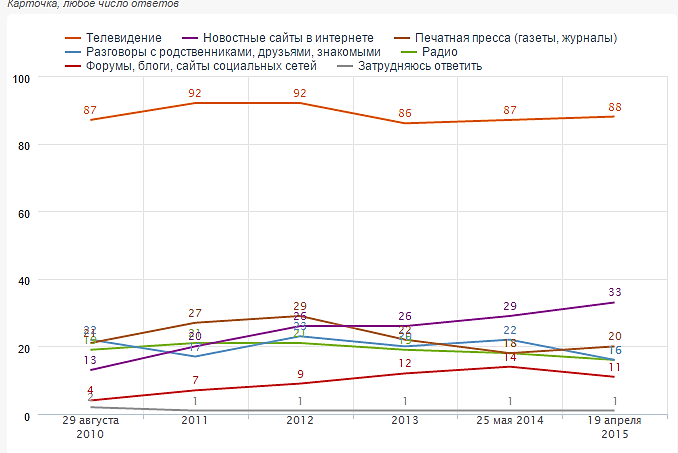 Рис.4. Из каких источников вы чаще всего узнаете новости, информацию?В отношении частоты использования сургутянами основных источников получения информации, также сохраняется тенденция, выявленная в 2014 году. Ежедневно респонденты обращаются к таким СМИ как телевидение (71,8%) и сеть Интернет (66,7%). На третьем месте по частоте обращений находится радио, ежедневно его слушают 21,4% респондентов, в сравнении с иными СМИ, однако в целом, с различной степенью периодичности им пользуются в совокупности 72,4% опрошенных. Реже всего, по сравнению с другими СМИ, сургутяне получают информацию из прессы, при этом, учитывая, что респондентов, так или иначе использующих такой вид СМИ больше половины (69,9%), говорить о его непопулярности не приходится, принципиальным в этом вопросе будет являться период обращения к данному каналу информации. Рис. 5. Рис.5. Как часто вы используете следующие источники информации?, в %Отметим также, что по результатам парных распределений, среди респондентов, ежедневно пользующихся телевидением, можно отметить чуть больше женщин (на 9,1%) чем мужчин, а также респондентов от 45 лет и старше. Респонденты, указавшие, что пользуются телевидением несколько раз в неделю- это в основном молодые люди от 18 до 34 лет. Предсказуемо, ежедневной интернет аудиторией являются молодые люди от 18 до 24 лет (84,4%), в чуть меньшей степени сургутяне возраста 25-34 лет (79,3%) и 35-44 лет (71,3%). Основной аудиторией прессы остаются респонденты в возрасте от 55 лет и старше, так с различной степенью периодичности к данному источнику СМИ обращаются в совокупности 87,9% сургутян указанного возрастного диапазона. В отношении радиослушателей было выявлено, что мужчины значительно чаще слушают радио, нежели женщины (26,8% против 16,5%) в случае ежедневного использования, 18,4% против 17,5% при использовании радио несколько раз в неделю, 12,3% против 9,8% в случае использования радио реже, чем 1 раз в неделю, и так далее с сохранением тенденции. В возрастном диапазоне ежедневными слушателями радио являются респонденты в возрасте от 35 до 54 лет.На основании вышеизложенных данных, можно предположить, что для доведения актуальной информации до жителей города, целесообразней использовать такие каналы коммуникации как телевидение и Интернет, тогда как размещение информации в прессе либо через каналы радиовещания необходимо производить заблаговременно, в связи различной частотой обращения к ним той или иной аудиторией.Следующим этапом нашего исследования являлось определение уровня доверия сургутян по отношению к основным источникам нижеперечисленных СМИ. Рис. 6.Рис.6. Насколько Вы доверяете следующим СМИ?, в%По результатам опроса, было выявлено, что аналогично статистике предыдущего года, абсолютным уровнем доверия у сургутян не пользуется ни один источник информации. При этом если исключить оценки промежуточного характера, мы можем видеть, что информация, транслируемая телевидением как наиболее часто используемым видом СМИ, пользуются у респондентов несколько большим уровнем доверия. Рис.7. Рис.7. Насколько Вы доверяете следующим СМИ?, в%Среди конкретных каналов, пользующихся у респондентов наибольшим доверием, были названы каналы центрального телевидения: «Первый канал» - 41 повторение и телеканал «Вести 24» - 29 повторений. Однако есть и часть респондентов, которые при перечислении наименее объективных телеканалов также указали каналы центрального телевидения, в том числе «Первый канал».Среди наиболее достоверных и объективных Интернет – сайтов, второго по популярности и уровню доверия источника информации, были названы новостные блоки, сайт «РБК», а также интернет-портал «Яндекс» (в данном контексте также может идти речь и об информации, найденной посредством применения системы поиска в сети «Яндекс»), подробнее, ответы на открытые вопросы респондентов представлены в приложении №2 к отчёту. На третьем месте по уровню доверия – радио, а наиболее объективный канал радиовещания «Маяк», примечательно, что, несмотря на то, что он считается наиболее объективным, в число наиболее популярных радиостанций у сургутян, он не входит. Противоречивое отношение сложилось у сургутян по отношению к прессе, число доверяющих данному каналу СМИ практически аналогично числу не доверяющих. Среди газет и журналов, отличающихся объективностью, сургутяне выделили газету «Аргументы и факты», а среди местных изданий газеты «Новый город» и «Сургутская трибуна». В целом же среди местных СМИ (и конкретных передач, изданий) при ответе на открытый вопрос: «На ваш взгляд, какие именно средства массовой информации освещают события наиболее объективно?» на первое место по количеству повторений вышла телепередача «Новости Сургута», на второе место телекомпания «СургутИнфомТВ» и на третье место газета «Сургутская трибуна».В заключении считаем важным отметить наличие некоторого скепсиса, недоверия сургутян фактически ко всем СМИ, несмотря на то, что некоторые из них являются весьма популярными у горожан (телевидение и Интернет). Это представляется вполне логичным в современных условиях, условиях информационных войн, фальсификации информации для создания сенсаций, горожане вынуждены подвергать сомнению поступающую информацию, обращаясь к нескольким источникам для подтверждения её достоверности.3. Рейтинг средств массовой информацииДля решения следующей задачи исследования - определения предпочтений сургутян в выборе телевизионных каналов, печатных изданий, радиостанций, Интернет-ресурсов был задан ряд открытых вопросов, результаты ответов на которые представлены ниже. Табл.3.Таблица 3. Каким телеканалам Вы отдаете предпочтение?, в %Результаты опроса показывают, что наиболее часто респонденты  выбирают для просмотра такие телеканалы как Первый канал (76,3%), Россия 24 (50,0%) и РОССИЯ 1 (46,1%). Часто респонденты упоминали и телеканал НТВ (38,8%).Среди каналов кабельного телевидения лидируют СТС (57,1%), ТНТ + Альфа (38,5%), а также ВЕСТИ-24 (35,6%). В целом можно отметить, что каналы центрального телевидения, в том числе «главный телеканал страны» - Первый канал и другие в первую очередь новостные каналы, несколько более популярны у населения, нежели развлекательные каналы кабельного телевидения. Сравнивая ответы респондентов 2014 и 2015 годов можно отметить, что первые позиции рейтинга основных федеральных, общедоступных телекомпаний также занимает Первый канал 74,8% / 76,3% (по годам соответственно). В рейтинге телеканалов кабельного телевидения аналогично лидируют: СТС (2014 г. - 45,8%, 2015 г. - 57,1%), ВЕСТИ-24 (2014 г. - 42,9%, 2015 г. - 35,6%), DISCOVERY (2014 г. - 22,7%, 2015 г. - 21,2%), а также ТНТ+Альфа и Рен-ТВ.Рейтинг региональных и городских телекомпаний и телерадиокомпаний выглядит следующим образом. Табл.4.Таблица 4. Каким телеканалам Вы отдаете предпочтение? (Региональные и городские телекомпании и телерадиокомпании), в %На основании вышеизложенного можно заключить, что сохраняется тенденция в перечне основных, наиболее востребованных федеральных телеканалов. При этом в анализе изменения позиций лидерства местных телерадиокомпаний необходимо учитывать, что наиболее популярными передачами для сургутян являются новостные блоки. Табл. 5.Таблица 5.Какие телевизионные передачи местных телеканалов Вам наиболее интересны?, в %	Таким образом, для понимания причин изменения позиций рейтинга той или иной телерадиокомпании необходимо изучение характера и тем транслируемой информации в периоды проведения опроса граждан. Кроме того, следует учитывать, что вопрос о наиболее предпочтительных телеканалах задавался респондентам в открытой форме, соответственно нельзя исключать тот факт, что часть сургутян, могли указать наименование первой, пришедшей на ум телерадиокомпании, рекламу которой они видят наиболее часто, нежели той, передачи которой они смотрят фактически. В связи с чем, наиболее объективными будут результаты в разрезе популярности у сургутян отдельных передач. Так, несмотря на то, что телерадиокомпания ТК «СургутИнформТВ» в 2015 году вышла на первые позиции рейтинга региональных и городских телекомпаний, фактически мы наблюдаем снижение интереса к транслируемым её передачам, по отношению к предыдущему году.  В этой связи отметим, что в рейтинге наиболее известных сургутянам интернет-сайтов, после первой позиции - «Портал Администрации г. Сургут (www.admsurgut.ru)» (34,6% или 115 ответов респондентов), следуют сайты ТРК «Сургутинтерновости» (www.in-news.ru) и ТРК «СургутИнформТВ» (www.sitv.ru), набравшие аналогично по 21,1% (частота ответов - 70). На иных позициях рейтинга наиболее знакомых сургутянам Интернет-сайтов фигурирует портал информационного агентства «СИА-ПРЕСС» (http://www.siapress.ru/) – 19,6% (65 человек) и сайт газеты «Аргументы и Факты-Югра» (www.yugra.aif.ru) – 18,4% (61 ответ респондентов). Причём в случае с сайтом www.yugra.aif.ru соотношение знающих о нём респондентов пропорционально ответившим, что доверяют информации с данного сайта, Интернет-порталу http://www.siapress.ru/ доверяют 16,7%, тогда как знают о нём 19,6%. Сайт Думы г. Сургута (http://www.dumasurgut.ru/www) знают 12,3% (41 человек) сургутян, 9,6% (32 человека) сургутян упомянули сайт газеты «Московский Комсомолец» - Югра» (http://ugra.mk.ru/), ещё 9% (30 респондентам) известен единый официальный сайт органов государственной власти ХМАО-Югры (http://www.admhmao.ru).В отношении предпочитаемых печатных изданий были получены следующие результаты. Рис.8. Рис. 8. Каким печатным федеральным изданиям Вы отдаете предпочтение?, в%Среди федеральных печатных изданий безусловным преимуществом в глазах сургутян обладает газета «Аргументы и факты», именно к ней обращаются 43,1% респондентов, на втором месте по популярности «Комсомольская правда» с 23,1% голосов и 15,4% жителей города назвали «Московский комсомолец» наиболее предпочитаемым изданием. Напомним, что и в прошлом году, на аналогичный открытый вопрос анкеты респонденты ответили, что предпочитают газеты «Аргументы и факты» (69%) и «Комсомольская правда» (27%). Представленный на диаграмме перечень дополняют также собственные ответы респондентов, которые в совокупности составили 30% от числа опрошенных, однако, как правило, респонденты говорили об отсутствии заинтересованности к печатным изданиям в принципе. Среди местных печатных изданий сургутяне наиболее часто упоминали газету «Новый город» - 48% и «Сургутскую трибуну» - 41,2%, реже «Сургутские ведомости» - 22,6%. В 2014 году рейтинг перечисленных изданий выглядел следующим образом: «Сургутская трибуна» - 55,4%, «Новый город» - 53,5%, «Сургутские ведомости» - 22,6%. Рейтинг иных, менее читаемых сургутянами печатных изданий 2015 года, представлен ниже. Рис.9. Рис.9. Каким местным периодическим печатным изданиям Вы отдаете предпочтение?, в%При этом наиболее предпочтительными местами для получения прессы респонденты фактически единогласно считают почтовые ящики – 67,1%, 28,5% - приобретают прессу в газетных киосках, 15,6% предпочитают брать прессу, размещённую на специализированных стендах при входе в магазины, ещё 8% сургутян считают удобными для получения прессы специализированные стенды при входе в общественные учреждения, а 3,9% респондентов - специализированные стенды при входе в муниципальные учреждения, 7,3% от общего числа опрошенных затруднились ответить на вопрос, а 3,4% - указали свой вариант ответа (например: электронная рассылка, интернет ресурсы и другие). С целью определения рейтинга самых популярных радиостанций также был задан открытый вопрос, в котором респонденты могли в свободной форме высказать мнение относительно своих предпочтений. Табл.6.Таблица 6. Каким радиостанциям Вы отдаете предпочтение?, в %Выделяя наиболее предпочтительные радиостанции, большинство респондентов чаще всего упоминали «Русское радио» (27,3%), «Дорожное радио» (26,5%), «ХИТ FM» (23,5%), а также «Серебряный дождь» (17,6%) и «Европа-плюс» (17,1%). Редко респонденты отдавали свои предпочтения следующим: радио «Югра» (2,8%), «Радио» (3,1%) и «Наше радио» (3,8%). В ходе опроса также были выявлены наиболее посещаемые Интернет-порталы. Наибольшей популярностью у респондентов пользовались Интернет-порталы следующего профиля: «Социальные сети» (49,4%), «Поисковые системы» (39,1%) ,«Фильмы» (25,6%) и «Новостные сайты» (24,8%). Табл.7. Таблица 7. Интернет-порталы, какого профиля Вы предпочитаете?, в %При этом чаще всего в сеть Интернет сургутяне заходят дома, на что указали 86,1%, либо во время служебного пользования – 33%, редко респонденты отмечали, что посещают Интернет-клубы – всего 4,4%, в учебном заведении в Интернет заходят 2,7% от общего числа опрошенных, 0,2% - в библиотеке, 9%  респондентов указали, что Интернетом не пользуются, и ещё 2,7% указали свой вариант ответа (например, выход в интернет из любого места, из телефона и другие ответы). И если в вышеописанном случае речь идёт о выходе в сеть Интернет скорее со стационарного компьютера, так как на вопрос анкеты могли отвечать пользователи совершенно разных возрастных категорий, то в случае с молодёжью, актуальным становится выход в Интернет -пространство через телефонные устройства. В этой связи, респондентам был задан вопрос «В каких местах города, по Вашему мнению, в большей степени необходим бесплатный Wi-Fi - Интернет?». Так, по мнению Интернет-пользователей бесплатные точки доступа к сети, посредством технологии Wi-Fi следует разместить в первую очередь в парках и скверах города (42,3%), а также в торговых центрах (39,6%). Рис. 10.Рис. 10. В каких местах города, по Вашему мнению, в большей степени необходим бесплатный Wi-Fi - Интернет, в%Кроме того 39,6% голосов набрала позиция, свидетельствующая о целесообразности создания бесплатного Wi-Fi – Интернета в государственных и муниципальных учреждениях, о чем свидетельствуют и результаты собственных ответов респондентов: «В местах скопления людей (поликлиниках, кассах)»,                   «В больницах (ДЕТСКИХ)» и т.д., отметим, что данную позицию выбирали преимущественно женщины, а также респонденты в возрасте от 25 до 34 лет. Корреляции по иным представленным позициям закономерностей не выявили. 4. Оценка уровня удовлетворенности населения доступностью и качеством получаемой информации через средства массовой информацииВ завершающей части опроса респондентам предстояло определить своё отношение к доступности и качеству той информации, которую они получают из СМИ. Кроме того, респондентам предстояло указать, насколько они удовлетворены тем, как СМИ города Сургута освещают нижеперечисленные проблемы\темы\вопросы. Табл. 8.Таблица.8. Вы лично удовлетворены тем, как СМИ города Сургута освещают проблемы\темы\вопросы?, в%  Полученные результаты ответов неоднозначны, в случае сложения оценок с положительной трактовкой, можно констатировать значительную степень удовлетворённости (от 56% до 74%) сургутян освещением событий, происходящих в городе со стороны местных СМИ по всем вышеперечисленным тематикам. Однако если исключить процент респондентов отметивших «относительную удовлетворённость» то есть отметку «3» при переводе в пятибалльную шкалу, а также затруднившихся ответить на вопрос, разница совокупностей положительных и отрицательных отметок не так велика, а в паре случаев неудовлетворительные оценки превалируют над положительными, как например, при оценке освещённости проблем связанных с услугами ЖКХ, а также тем, связанных с коррупционными преступлениями. Наибольшую степень удовлетворённости респонденты выражают по отношению к освещению тем политической (44,3%) и социальной (37,3%) направленности. Рис. 11.Рис.11. Вы лично удовлетворены тем, как СМИ города Сургута освещают проблемы\темы\вопросы?, в%В отношении оценок, определяющих степень качества информации получаемой из СМИ, практически по каждому из основных источников информации, по большинству перечисленных критериев зафиксирован положительный тренд. Рис. 12-15. Рис.12. Насколько Вы удовлетворены качеством  получаемой информации из телевидения по следующим показателям?, в%Рис.13. Насколько Вы удовлетворены качеством получаемой информации из радиовещаний по следующим показателям?, в %Рис.14. Насколько Вы удовлетворены качеством  получаемой информации из печатных изданий по следующим показателям?, в %Рис.15. Насколько Вы удовлетворены качеством  получаемой информации из Интернет-порталов  по следующим показателям?, в %Полученные данные свидетельствуют, что аналогично прошлому году основные исследуемые показатели, такие как качество и доступность в целом преобладают над остальными: «полнота информации», «достоверность», «точность», «объективность», «корректность», «содержательность», «актуальность». Примечательно, что в абсолютном значении удовлетворённости «Удовлетворён полностью» или оценка «5» в пятибалльной шкале показатели удовлетворённости качеством информации из сети Интернет превосходят процент положительных отметок по сравнению с иными СМИ, в том числе телевидения как наиболее популярного канала коммуникации. Наименьший процент абсолютной удовлетворённости достигают показатели получаемой информации из печатных изданий (от 6 до 17,7%).Итоговый уровень удовлетворенности доступностью получаемой информации составил – 78,7%, а итоговый уровень качества получаемой информации – 74,4%. Общий уровень удовлетворенности населения доступностью и качеством получаемой информации – 76,6%. Табл. 9.Таблица 9. Распределение ответов респондентов на вопрос: «Насколько Вы удовлетворены качеством/доступностью получаемой информации (из  телевидения (Т); радио (Р); прессы (П); Интернет-порталов (И)?»в %.4. ЗаключениеПо результатам проведённого социологического исследования были выполнены цель и задачи, поставленные в начале опроса. Так, например, определены предпочтения сургутян в выборе источников получения информации, где к наиболее приоритетным СМИ респонденты уже традиционно  отнесли телевидение и Интернет. При этом и телевидение, и Интернет как основные источники получения информации предпочитают сургутяне всех возрастных категорий, разница аудиторий наблюдается исключительно при частоте обращения к тому или иному каналу коммуникации, к примеру, ежедневно смотрят телевизор в основном респонденты в возрасте от 45 лет и старше, тогда как люди от 18 до 34 лет указали, что пользуются телевидением с периодичностью «несколько раз в неделю». Ежедневной интернет аудиторией преимущественно являются молодые люди от 18 до 24 лет, в чуть меньшей степени сургутяне возраста 25-34 лет и 35-44 лет. Стоит отметить, что по сравнению с предыдущим годом возросло число ежедневных пользователей Интернета в возрасте от 35 до 44 лет. Прессу, в качестве источника получения информации, респонденты используют значительно реже, однако говорить о её непопулярности не приходится, так как совокупный процент ответов об использовании данного СМИ, с различной степенью периодичности, равен 69,9%. Радио, в значительной мере, пользуется популярностью у мужчин, нежели у женщин, а также у респондентов в возрасте от 35 до 54 лет. Таким образом, предположение об основной категории  «потребителей» радио - информации как об автовладельцах является актуальным и в этом году. В отношении определения уровня доверия к средствам массовой информации было выявлено, что абсолютным уровнем доверия у сургутян не пользуется ни один источник информации. При этом информация, транслируемая телевидением, как наиболее часто используемым видом СМИ, пользуются у респондентов несколько большим уровнем доверия. Причём процентное соотношение доверяющих информации из телевещаний на 38% превышает число не доверяющих (за минусом ответов респондентов «в равной степени доверяю, и не доверяю»), тогда как соотношение доверяющих/не доверяющих прессе равно всего 4,4%, соответственно к информации из прессы респонденты относятся более настороженно, критично. Отметим также, что, не смотря на то, что уровень доверия к ТВ-информации на 11,3% выше по сравнению с информацией из сети Интернет, по отдельным показателям критериев качества информации из сети Интернет («достоверность», «объективность», «точность», «актуальность»), в абсолютном значении «Удовлетворён полностью» процент удовлетворённости чуть выше (от 1,5 до 3%), чем по показателям, характеризующим информацию вещаемую телевидением. Проводя сравнение уровня доверия сургутян по отношению к информации из телевидения и из сети Интернет с общероссийской тенденцией, можно резюмировать, что сургутяне несколько больше (на 11,8%) доверяют телевидению, чем россияне в целом, однако, в общем, данные можно назвать аналогичными, уровень доверия к информации из Интернета зафиксирован на уровне 41-42% и среди сургтуян и среди россиян в целом. В рамках задач исследования также предполагалось выстроить рейтинг  предпочтения сургутян в выборе телевизионных каналов, печатных изданий, радиостанций, Интернет-ресурсов. Так, в рейтинге федеральных каналов первые три позиции заняли «Первый канал», «Россия 24, «РОССИЯ 1». Среди каналов кабельного телевидения лидируют СТС, ТНТ + Альфа, а также ВЕСТИ-24. При выборе региональных и городских телекомпаний и телерадиокомпаний респонденты отдают предпочтение ТК «СургутИнформТВ», затем ТРК «Сургутинтерновости», и на третьем месте по популярности ГТРК «Югория» (Ханты-Мансийск). При этом, несмотря на то, что телерадиокомпания ТК «СургутИнформТВ» в 2015 году вышла на первые позиции рейтинга региональных и городских телекомпаний, фактически наблюдается снижение интереса к транслируемым передачам, по отношению к предыдущему году. Среди телевизионных передач, выпускаемых «местными» телеканалами, для респондентов наиболее предпочтительны: «Новости Сургута», «В центре событий», «Новости Югры».Среди городских периодических изданий у респондентов популярны газеты «Новый город» и «Сургутская трибуна». Среди федеральных изданий - газеты «Аргументы и факты» и «Комсомольская правда». Выделяя наиболее предпочтительные радиостанции, большинство респондентов чаще всего упоминали «Русское радио», «Дорожное радио», «ХИТ FM», а также «Серебряный дождь» и «Европа-плюс». В ходе опроса также были выявлены наиболее предпочтительные Интернет-порталы. Наибольшей популярностью у респондентов пользовались Интернет-порталы следующего профиля: «Социальные сети», «Поисковые системы», «Фильмы» и «Новостные сайты». При этом бесплатный Wi-Fi – Интернет, по мнению сургутян, следует разместить, в первую очередь, в парках и скверах города, а также в торговых центрах, 39,6% голосов (третье место) набрала позиция свидетельствующая о целесообразности создания бесплатного Wi-Fi – Интернета в государственных и муниципальных учреждениях, данную позицию выбирали преимущественно женщины, а также респонденты в возрасте от 25 до 34 лет.Предпочтительным местом для получения прессы, традиционно является почтовый ящик. На второй позиции в «рейтинге предпочтений»  расположился  вариант ответа «В газетных киосках», брать прессу, размещённую на специализированных стендах при входе в магазины, считают удобным всего седьмая часть от общего числа опрошенных. Подводя итог исследованию, была определена оценка степени удовлетворённости качеством получаемой информации из четырёх основных источников (телевидение, радио, Интернет, пресса) по установленным критериям. Согласно полученным данным, основные исследуемые показатели, такие как качество и доступность в целом преобладают над остальными: «полнота информации», «достоверность», «точность», «объективность», «корректность», «содержательность», «актуальность». При этом интегральная оценка качества получаемой информации при сложении трёх показателей со знаком плюс «Удовлетворён полностью», «Скорее удовлетворён» и «Удовлетворён относительно», по всем предложенным к оценке критериям показала, что на первом месте по уровню качества для респондентов – телевизионная информация, на втором – из сети-Интернет, на третьем – из радиовещаний и на последнем месте - пресса. В целом, можно отметить рост уровня удовлетворенности населения доступностью и качеством получаемой информации из СМИ по сравнению с результатами опроса 2014 года. Приложение 1Таблица линейных и парных распределенийРаспределение вопросов: Насколько Вы доверяете следующим СМИ? (телевидение) с вопросом Каким телеканалам Вы отдаете предпочтение? Региональные и городские телекомпании и телерадиокомпании?Приложение 2Ответы на «открытые», «полузакрытые» вопросы 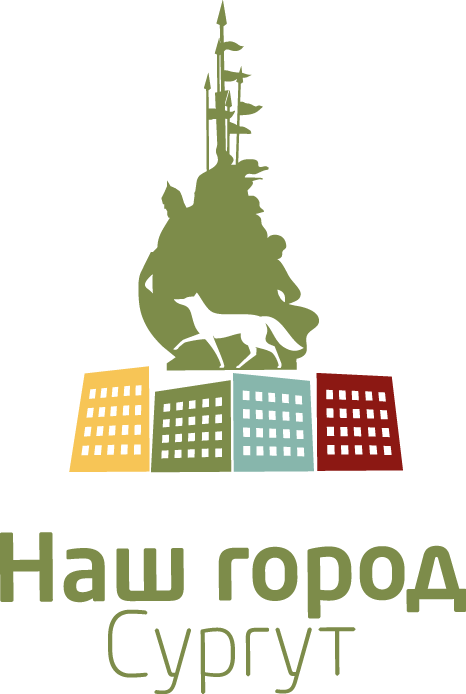 ханты-мансийский автономный округ-юграАдминистрация города сургутаМуниципальное казенное учреждение «наш город»Стр.1.Методологический раздел…..…………………………………………………31.2. Методико-процедурный раздел…………………………...………………..41.3. Информация о респондентах……………………………………………….52. Приоритетные источники получения информации…………………………73. Рейтинг средств массовой информации …………………….………………114. Оценка уровня удовлетворенности населения доступностью и качеством получаемой информации через средства массовой информации……….……195. Заключение …………………………...…………….……………………….246. Таблицы линейных и парных распределений…..……………...……………277. Таблица ответов на открытые, полузакрытые вопросы ….…………...……41№Название этапаСрок реализации1.Подготовительный этап1.Подготовительный этап1.Подготовительный этап1.1Изучение материалов по указанной теме, расчет выборки исследованияМарт20151.2Создание и согласование диагностического инструментарияМарт 20152. Организационный этап2. Организационный этап2. Организационный этап2.1Проведение опроса среди жителей города по вопросам удовлетворенности населения доступностью и качеством получаемой информации в СМИАпрель - май 20153. Завершающий этап3. Завершающий этап3. Завершающий этап3.1Подготовка аналитического отчетаИюнь 20153.2Оформление аналитического отчета Июнь 20153.3Тиражирование и предоставление аналитического отчета в адрес заказчикаИюнь 2015Нефтегазодобыча, переработка, геология12,4%Строительство3,8%Энергетика4,1%Все виды транспорта7,2%Почтовая, телефонная связь6,9%Жилищно-коммунальное хозяйство1,4%Легкая промышленность3,6%Работник системы образования8,4%Работник системы здравоохранения4,5%Работник культуры, соц. обслуживания0,2%СМИ4,5%Торговля, общепит, бытовое обслуживание0,5%Полиция, прокуратура, армия, суд, охрана1,7%Работник банка, страховой компании1,0%Предприниматель2,9%Студент, учащийся3,8%Временно без работы6,2%Пенсионер16,5%Занимаюсь домашним хозяйством, в декрете5,7%Другое4,7%Общероссийские общедоступные телеканалыПЕРВЫЙ КАНАЛ76,376,3РОССИЯ  - 146,146,1РОССИЯ  - 234,434,4НТВ38,838,8Россия 2450,050,0Петербург - 5 канал9,09,0Россия Культура7,37,3Общественное телевидение России (ОТР)3,23,2Карусель4,44,4ТВ Центр3,43,4Другое 5,45,4Каналы кабельного телевиденияКаналы кабельного телевиденияКаналы кабельного телевиденияСТССТССТС57,157,1ТНТ+АльфаТНТ+АльфаТНТ+Альфа38,538,5ВЕСТИ-24ВЕСТИ-24ВЕСТИ-2435,635,6Рен-ТВРен-ТВРен-ТВ24,624,6DISCOVERYDISCOVERYDISCOVERY21,221,2ДомашнийДомашнийДомашний17,517,5ПятницаПятницаПятница17,317,3Наше киноНаше киноНаше кино17,317,3ТВ3ТВ3ТВ316,816,8ПерецПерецПерец13,913,9ТВЦТВЦТВЦ12,812,8Animal PlanetAnimal PlanetAnimal Planet11,311,3National GeographicNational GeographicNational Geographic11,311,3СПОРТ ПЛЮССПОРТ ПЛЮССПОРТ ПЛЮС11,011,0Муз ТВМуз ТВМуз ТВ10,710,7ЗвездаЗвездаЗвезда10,710,7РБКРБКРБК7,37,3Детский мирДетский мирДетский мир7,17,1TV 1000 Русское КиноTV 1000 Русское КиноTV 1000 Русское Кино6,56,5Охота и РыбалкаОхота и РыбалкаОхота и Рыбалка5,85,8EuronewsEuronewsEuronews5,25,2EUROSPORTEUROSPORTEUROSPORT5,05,0TV-1000TV-1000TV-10005,05,0Моя ПланетаМоя ПланетаМоя Планета5,05,0Ю-ТВЮ-ТВЮ-ТВ4,54,5BRIDGE TVBRIDGE TVBRIDGE TV3,73,7Nat Geo WildNat Geo WildNat Geo Wild3,73,7Disney channel russiaDisney channel russiaDisney channel russia3,43,47-ТВ7-ТВ7-ТВ3,13,1Усадьба-ТВУсадьба-ТВУсадьба-ТВ2,92,9Бойцовский КлубБойцовский КлубБойцовский Клуб2,92,9A-ONEA-ONEA-ONE2,92,9С1С1С12,92,9ШансонШансонШансон2,62,6RU.TVRU.TVRU.TV2,62,6Русский ИллюзионРусский ИллюзионРусский Иллюзион2,12,12х22х22х22,12,1Сургут МедиаСургут МедиаСургут Медиа2,12,1TV 1000 ActionTV 1000 ActionTV 1000 Action1,81,8КХЛКХЛКХЛ1,61,6NickelodeonNickelodeonNickelodeon1,61,6Кино ПлюсКино ПлюсКино Плюс1,61,6ТВ-3ТВ-3ТВ-31,61,6ТЕЛЕНЯНЯТЕЛЕНЯНЯТЕЛЕНЯНЯ1,61,6ДождьДождьДождь1,31,3ЗнаниеЗнаниеЗнание1,31,3РетроРетроРетро1,31,3ДрайвДрайвДрайв1,31,3Universal ChannelUniversal ChannelUniversal Channel1,01,0Viasat NatureViasat NatureViasat Nature1,01,0Sib TVSib TVSib TV0,80,8ТОР SHOP TVТОР SHOP TVТОР SHOP TV0,80,8СоюзСоюзСоюз0,80,8ТЕЛЕКЛУБТЕЛЕКЛУБТЕЛЕКЛУБ0,80,82014 год:2014 год:2015 год:2015 год:ТК «СургутИнформТВ»64,1ТК «СургутИнформТВ» 80,5ТРК«Сургутинтерновости»70,0ТРК«Сургутинтерновости»58,1ТРК «Регион – Тюмень» (Тюмень)9,9ТРК «Регион – Тюмень» (Тюмень)10,7ТРК Сургутского района «Север»9,7ТРК Сургутского района «Север» 9,1ТРК «ТВК»3,3ТРК «ТВК»2,9ГТРК «Югория» (Ханты-Мансийск)11,1ГТРК «Югория» (Ханты-Мансийск)14,1ОТРК «Югра» (Ханты-Мансийск)12,5ОТРК «Югра» (Ханты-Мансийск)9,4Другое0,5Другое 3,420142015Новости Сургута82,781,1Новости Югры26,230,7В центре событий37,840,4Итоги недели31,224,8ТОН10,419,7Вести Югории9,08,7Блог пост4,01,5Новости Севера6,13,3За скобками11,16,9Регламент0,90Эпицентр1,71,0Книга жалоб5,45,9Персональный счет3,32,6Диалог3,10,5Тип-топ новости2,12,0Вставай-4,6Другое0,53,3Русское Радио27,3Дорожное радио26,5ХИТ FM23,5Серебряный Дождь17,6Европа Плюс17,1Радио России14,8Авторадио13,0Ретро FM12,8Радио Шансон12,2Юмор FM11,7Радио Маяк10,2Эхо Москвы10,2DFM8,9Радио 76,6Вести FM4,6Наше радио3,8Радио «Радио»3,1Радио Югра2,8Другое 9,2Специализированные сайты, профильные18,0Специализированные чаты и форумы4,8Социальные сети49,4Поисковые системы39,1Новостные сайты24,8Развлекательные сайты12,0Образовательные сайты12,5Фильмы25,6Сайты о работе3,5Игровые сайты7,5Почтовые серверы11,5Все сайты, нет предпочтений 8,8Нет интернета / не пользуются интернетом3,8Затрудняюсь ответить4,5Другое3,3Удовлетворен полностьюСкорее  удовлетворен, чем не удовлетворенУдовлетворён относительноСкорее не удовлетворенНе удовлетворенЗатрудняюсь ответитьПолитические темы16,527,829,67,08,810,3Проблемы коррупции9,518,530,813,418,09,8Экономические проблемы11,123,031,314,09,611,1Социальные проблемы10,826,530,812,310,59,0Проблемы ЖКХ и ЖКУ11,719,824,915,819,87,9Деятельность Администрации 10,721,730,714,811,510,5Деятельность Думы города10,021,830,014,112,311,8Деятельность Главы города11,821,028,113,613,811,8Вид источника информацииДоступность в %Качество в %Телевидение88,183,9Радио75,172,4Пресса69,665,1Интернет-порталы82,376,4Итоговая оценка78,774,4Общий уровень удовлетворенности76,676,6Варианты ответовВарианты ответовВарианты ответовВарианты ответовВарианты ответовВарианты ответовВарианты ответовВарианты ответовВарианты ответовВарианты ответовВарианты ответовВарианты ответовВарианты ответовВарианты ответовПроцентСкажите, пожалуйста, из каких средств массовой информации вы обычно узнаёте о последних событиях в нашей стране и в городе?  Скажите, пожалуйста, из каких средств массовой информации вы обычно узнаёте о последних событиях в нашей стране и в городе?  Скажите, пожалуйста, из каких средств массовой информации вы обычно узнаёте о последних событиях в нашей стране и в городе?  Скажите, пожалуйста, из каких средств массовой информации вы обычно узнаёте о последних событиях в нашей стране и в городе?  Скажите, пожалуйста, из каких средств массовой информации вы обычно узнаёте о последних событиях в нашей стране и в городе?  Скажите, пожалуйста, из каких средств массовой информации вы обычно узнаёте о последних событиях в нашей стране и в городе?  Скажите, пожалуйста, из каких средств массовой информации вы обычно узнаёте о последних событиях в нашей стране и в городе?  Скажите, пожалуйста, из каких средств массовой информации вы обычно узнаёте о последних событиях в нашей стране и в городе?  Скажите, пожалуйста, из каких средств массовой информации вы обычно узнаёте о последних событиях в нашей стране и в городе?  Скажите, пожалуйста, из каких средств массовой информации вы обычно узнаёте о последних событиях в нашей стране и в городе?  Скажите, пожалуйста, из каких средств массовой информации вы обычно узнаёте о последних событиях в нашей стране и в городе?  Скажите, пожалуйста, из каких средств массовой информации вы обычно узнаёте о последних событиях в нашей стране и в городе?  Скажите, пожалуйста, из каких средств массовой информации вы обычно узнаёте о последних событиях в нашей стране и в городе?  Скажите, пожалуйста, из каких средств массовой информации вы обычно узнаёте о последних событиях в нашей стране и в городе?  Скажите, пожалуйста, из каких средств массовой информации вы обычно узнаёте о последних событиях в нашей стране и в городе?  В стране:В стране:В стране:В городе:Центральное телевидениеЦентральное телевидениеЦентральное телевидениеЦентральное телевидениеЦентральное телевидениеЦентральное телевидениеЦентральное телевидениеЦентральное телевидениеЦентральное телевидениеЦентральное телевидениеЦентральное телевидение84,784,784,712,3Региональное и / или местное телевидениеРегиональное и / или местное телевидениеРегиональное и / или местное телевидениеРегиональное и / или местное телевидениеРегиональное и / или местное телевидениеРегиональное и / или местное телевидениеРегиональное и / или местное телевидениеРегиональное и / или местное телевидениеРегиональное и / или местное телевидениеРегиональное и / или местное телевидениеРегиональное и / или местное телевидение13,313,313,374,1ИнтернетИнтернетИнтернетИнтернетИнтернетИнтернетИнтернетИнтернетИнтернетИнтернетИнтернет52,852,852,844,5Центральные газетыЦентральные газетыЦентральные газетыЦентральные газетыЦентральные газетыЦентральные газетыЦентральные газетыЦентральные газетыЦентральные газетыЦентральные газетыЦентральные газеты3,43,43,43,9Региональные и / или местные газетыРегиональные и / или местные газетыРегиональные и / или местные газетыРегиональные и / или местные газетыРегиональные и / или местные газетыРегиональные и / или местные газетыРегиональные и / или местные газетыРегиональные и / или местные газетыРегиональные и / или местные газетыРегиональные и / или местные газетыРегиональные и / или местные газеты1,51,51,58,6Центральное радиоЦентральное радиоЦентральное радиоЦентральное радиоЦентральное радиоЦентральное радиоЦентральное радиоЦентральное радиоЦентральное радиоЦентральное радиоЦентральное радио4,64,64,64,2Региональное и / или местное радиоРегиональное и / или местное радиоРегиональное и / или местное радиоРегиональное и / или местное радиоРегиональное и / или местное радиоРегиональное и / или местное радиоРегиональное и / или местное радиоРегиональное и / или местное радиоРегиональное и / или местное радиоРегиональное и / или местное радиоРегиональное и / или местное радио0,50,50,54,2ДругоеДругоеДругоеДругоеДругоеДругоеДругоеДругоеДругоеДругоеДругое0,20,20,20,8Затрудняюсь ответить Затрудняюсь ответить Затрудняюсь ответить Затрудняюсь ответить Затрудняюсь ответить Затрудняюсь ответить Затрудняюсь ответить Затрудняюсь ответить Затрудняюсь ответить Затрудняюсь ответить Затрудняюсь ответить 1,21,21,22,1Как часто вы используете следующие источники информации?Как часто вы используете следующие источники информации?Как часто вы используете следующие источники информации?Как часто вы используете следующие источники информации?Как часто вы используете следующие источники информации?Как часто вы используете следующие источники информации?Как часто вы используете следующие источники информации?Как часто вы используете следующие источники информации?Как часто вы используете следующие источники информации?Как часто вы используете следующие источники информации?Как часто вы используете следующие источники информации?Как часто вы используете следующие источники информации?Как часто вы используете следующие источники информации?Как часто вы используете следующие источники информации?Как часто вы используете следующие источники информации?Каждый деньКаждый деньКаждый деньКаждый деньНесколько раз в неделюНесколько раз в неделюНесколько раз в неделюРеже, чем 1 раз в неделюРеже, чем 1 раз в неделюРеже, чем 1 раз в неделюРеже, чем 1 раз в неделюРеже, чем 1 раз в неделюКрайне редкоНе используюТелевидение71,871,871,871,817,517,517,53,63,63,63,63,63,43,6Пресса10,410,410,410,414,014,014,017,017,017,017,017,028,530,1Радио21,421,421,421,418,018,018,011,011,011,011,011,022,027,6Интернет66,766,766,766,713,413,413,44,54,54,54,54,54,810,6Насколько Вы доверяете следующим СМИ?Насколько Вы доверяете следующим СМИ?Насколько Вы доверяете следующим СМИ?Насколько Вы доверяете следующим СМИ?Насколько Вы доверяете следующим СМИ?Насколько Вы доверяете следующим СМИ?Насколько Вы доверяете следующим СМИ?Насколько Вы доверяете следующим СМИ?Насколько Вы доверяете следующим СМИ?Насколько Вы доверяете следующим СМИ?Насколько Вы доверяете следующим СМИ?Насколько Вы доверяете следующим СМИ?Насколько Вы доверяете следующим СМИ?Насколько Вы доверяете следующим СМИ?Насколько Вы доверяете следующим СМИ?Полностью доверяюПолностью доверяюПолностью доверяюСкорее доверяю, чем не доверяюСкорее доверяю, чем не доверяюСкорее доверяю, чем не доверяюСкорее доверяю, чем не доверяюВ равной степени доверяю и не доверяюВ равной степени доверяю и не доверяюВ равной степени доверяю и не доверяюВ равной степени доверяю и не доверяюСкорее не доверяю, чем доверяюСкорее не доверяю, чем доверяюСовершенно не доверяюТелевидение23,523,523,529,329,329,329,332,432,432,432,48,78,76,1Пресса13,013,013,020,220,220,220,238,138,138,138,114,414,414,4Радио14,214,214,224,924,924,924,936,636,636,636,610,110,114,2Интернет17,517,517,524,024,024,024,037,337,337,337,311,511,59,7Каким телеканалам Вы отдаете предпочтение?Каким телеканалам Вы отдаете предпочтение?Каким телеканалам Вы отдаете предпочтение?Каким телеканалам Вы отдаете предпочтение?Каким телеканалам Вы отдаете предпочтение?Каким телеканалам Вы отдаете предпочтение?Каким телеканалам Вы отдаете предпочтение?Каким телеканалам Вы отдаете предпочтение?Каким телеканалам Вы отдаете предпочтение?Каким телеканалам Вы отдаете предпочтение?Каким телеканалам Вы отдаете предпочтение?Каким телеканалам Вы отдаете предпочтение?Каким телеканалам Вы отдаете предпочтение?Каким телеканалам Вы отдаете предпочтение?Каким телеканалам Вы отдаете предпочтение?Общероссийские общедоступные телеканалы:Общероссийские общедоступные телеканалы:Общероссийские общедоступные телеканалы:Общероссийские общедоступные телеканалы:Общероссийские общедоступные телеканалы:Общероссийские общедоступные телеканалы:Общероссийские общедоступные телеканалы:Общероссийские общедоступные телеканалы:Общероссийские общедоступные телеканалы:Общероссийские общедоступные телеканалы:Общероссийские общедоступные телеканалы:Общероссийские общедоступные телеканалы:Общероссийские общедоступные телеканалы:Общероссийские общедоступные телеканалы:Общероссийские общедоступные телеканалы:ПЕРВЫЙ КАНАЛПЕРВЫЙ КАНАЛПЕРВЫЙ КАНАЛПЕРВЫЙ КАНАЛПЕРВЫЙ КАНАЛПЕРВЫЙ КАНАЛПЕРВЫЙ КАНАЛПЕРВЫЙ КАНАЛПЕРВЫЙ КАНАЛПЕРВЫЙ КАНАЛПЕРВЫЙ КАНАЛПЕРВЫЙ КАНАЛПЕРВЫЙ КАНАЛПЕРВЫЙ КАНАЛ76,3РОССИЯ  - 1РОССИЯ  - 1РОССИЯ  - 1РОССИЯ  - 1РОССИЯ  - 1РОССИЯ  - 1РОССИЯ  - 1РОССИЯ  - 1РОССИЯ  - 1РОССИЯ  - 1РОССИЯ  - 1РОССИЯ  - 1РОССИЯ  - 1РОССИЯ  - 146,1РОССИЯ  - 2РОССИЯ  - 2РОССИЯ  - 2РОССИЯ  - 2РОССИЯ  - 2РОССИЯ  - 2РОССИЯ  - 2РОССИЯ  - 2РОССИЯ  - 2РОССИЯ  - 2РОССИЯ  - 2РОССИЯ  - 2РОССИЯ  - 2РОССИЯ  - 234,4НТВНТВНТВНТВНТВНТВНТВНТВНТВНТВНТВНТВНТВНТВ38,8Россия 24Россия 24Россия 24Россия 24Россия 24Россия 24Россия 24Россия 24Россия 24Россия 24Россия 24Россия 24Россия 24Россия 2450,0Петербург - 5 каналПетербург - 5 каналПетербург - 5 каналПетербург - 5 каналПетербург - 5 каналПетербург - 5 каналПетербург - 5 каналПетербург - 5 каналПетербург - 5 каналПетербург - 5 каналПетербург - 5 каналПетербург - 5 каналПетербург - 5 каналПетербург - 5 канал9,0Россия КультураРоссия КультураРоссия КультураРоссия КультураРоссия КультураРоссия КультураРоссия КультураРоссия КультураРоссия КультураРоссия КультураРоссия КультураРоссия КультураРоссия КультураРоссия Культура7,3Общественное телевидение России (ОТР)Общественное телевидение России (ОТР)Общественное телевидение России (ОТР)Общественное телевидение России (ОТР)Общественное телевидение России (ОТР)Общественное телевидение России (ОТР)Общественное телевидение России (ОТР)Общественное телевидение России (ОТР)Общественное телевидение России (ОТР)Общественное телевидение России (ОТР)Общественное телевидение России (ОТР)Общественное телевидение России (ОТР)Общественное телевидение России (ОТР)Общественное телевидение России (ОТР)3,2КарусельКарусельКарусельКарусельКарусельКарусельКарусельКарусельКарусельКарусельКарусельКарусельКарусельКарусель4,4ТВ ЦентрТВ ЦентрТВ ЦентрТВ ЦентрТВ ЦентрТВ ЦентрТВ ЦентрТВ ЦентрТВ ЦентрТВ ЦентрТВ ЦентрТВ ЦентрТВ ЦентрТВ Центр3,4Другое Другое Другое Другое Другое Другое Другое Другое Другое Другое Другое Другое Другое Другое 5,4Региональные и городские телекомпании и телерадиокомпании:Региональные и городские телекомпании и телерадиокомпании:Региональные и городские телекомпании и телерадиокомпании:Региональные и городские телекомпании и телерадиокомпании:Региональные и городские телекомпании и телерадиокомпании:Региональные и городские телекомпании и телерадиокомпании:Региональные и городские телекомпании и телерадиокомпании:Региональные и городские телекомпании и телерадиокомпании:Региональные и городские телекомпании и телерадиокомпании:Региональные и городские телекомпании и телерадиокомпании:Региональные и городские телекомпании и телерадиокомпании:Региональные и городские телекомпании и телерадиокомпании:Региональные и городские телекомпании и телерадиокомпании:Региональные и городские телекомпании и телерадиокомпании:Региональные и городские телекомпании и телерадиокомпании:ТК «СургутИнформТВ» ТК «СургутИнформТВ» ТК «СургутИнформТВ» ТК «СургутИнформТВ» ТК «СургутИнформТВ» ТК «СургутИнформТВ» ТК «СургутИнформТВ» ТК «СургутИнформТВ» ТК «СургутИнформТВ» ТК «СургутИнформТВ» ТК «СургутИнформТВ» ТК «СургутИнформТВ» ТК «СургутИнформТВ» ТК «СургутИнформТВ» 80,5ТРК«Сургутинтерновости»ТРК«Сургутинтерновости»ТРК«Сургутинтерновости»ТРК«Сургутинтерновости»ТРК«Сургутинтерновости»ТРК«Сургутинтерновости»ТРК«Сургутинтерновости»ТРК«Сургутинтерновости»ТРК«Сургутинтерновости»ТРК«Сургутинтерновости»ТРК«Сургутинтерновости»ТРК«Сургутинтерновости»ТРК«Сургутинтерновости»ТРК«Сургутинтерновости»58,1ТРК «Регион – Тюмень» (Тюмень)ТРК «Регион – Тюмень» (Тюмень)ТРК «Регион – Тюмень» (Тюмень)ТРК «Регион – Тюмень» (Тюмень)ТРК «Регион – Тюмень» (Тюмень)ТРК «Регион – Тюмень» (Тюмень)ТРК «Регион – Тюмень» (Тюмень)ТРК «Регион – Тюмень» (Тюмень)ТРК «Регион – Тюмень» (Тюмень)ТРК «Регион – Тюмень» (Тюмень)ТРК «Регион – Тюмень» (Тюмень)ТРК «Регион – Тюмень» (Тюмень)ТРК «Регион – Тюмень» (Тюмень)ТРК «Регион – Тюмень» (Тюмень)10,7ТРК Сургутского района «Север» ТРК Сургутского района «Север» ТРК Сургутского района «Север» ТРК Сургутского района «Север» ТРК Сургутского района «Север» ТРК Сургутского района «Север» ТРК Сургутского района «Север» ТРК Сургутского района «Север» ТРК Сургутского района «Север» ТРК Сургутского района «Север» ТРК Сургутского района «Север» ТРК Сургутского района «Север» ТРК Сургутского района «Север» ТРК Сургутского района «Север» 9,1ТРК «ТВК»ТРК «ТВК»ТРК «ТВК»ТРК «ТВК»ТРК «ТВК»ТРК «ТВК»ТРК «ТВК»ТРК «ТВК»ТРК «ТВК»ТРК «ТВК»ТРК «ТВК»ТРК «ТВК»ТРК «ТВК»ТРК «ТВК»2,9ГТРК «Югория» (Ханты-Мансийск)ГТРК «Югория» (Ханты-Мансийск)ГТРК «Югория» (Ханты-Мансийск)ГТРК «Югория» (Ханты-Мансийск)ГТРК «Югория» (Ханты-Мансийск)ГТРК «Югория» (Ханты-Мансийск)ГТРК «Югория» (Ханты-Мансийск)ГТРК «Югория» (Ханты-Мансийск)ГТРК «Югория» (Ханты-Мансийск)ГТРК «Югория» (Ханты-Мансийск)ГТРК «Югория» (Ханты-Мансийск)ГТРК «Югория» (Ханты-Мансийск)ГТРК «Югория» (Ханты-Мансийск)ГТРК «Югория» (Ханты-Мансийск)14,1ОТРК «Югра» (Ханты-Мансийск)ОТРК «Югра» (Ханты-Мансийск)ОТРК «Югра» (Ханты-Мансийск)ОТРК «Югра» (Ханты-Мансийск)ОТРК «Югра» (Ханты-Мансийск)ОТРК «Югра» (Ханты-Мансийск)ОТРК «Югра» (Ханты-Мансийск)ОТРК «Югра» (Ханты-Мансийск)ОТРК «Югра» (Ханты-Мансийск)ОТРК «Югра» (Ханты-Мансийск)ОТРК «Югра» (Ханты-Мансийск)ОТРК «Югра» (Ханты-Мансийск)ОТРК «Югра» (Ханты-Мансийск)ОТРК «Югра» (Ханты-Мансийск)9,4Другое Другое Другое Другое Другое Другое Другое Другое Другое Другое Другое Другое Другое Другое 3,4Каналы кабельного телевидения:Каналы кабельного телевидения:Каналы кабельного телевидения:Каналы кабельного телевидения:Каналы кабельного телевидения:Каналы кабельного телевидения:Каналы кабельного телевидения:Каналы кабельного телевидения:Каналы кабельного телевидения:Каналы кабельного телевидения:Каналы кабельного телевидения:Каналы кабельного телевидения:Каналы кабельного телевидения:Каналы кабельного телевидения:Каналы кабельного телевидения:СТССТССТССТССТССТССТССТССТССТССТССТССТССТС57,1ТНТ+АльфаТНТ+АльфаТНТ+АльфаТНТ+АльфаТНТ+АльфаТНТ+АльфаТНТ+АльфаТНТ+АльфаТНТ+АльфаТНТ+АльфаТНТ+АльфаТНТ+АльфаТНТ+АльфаТНТ+Альфа38,5ВЕСТИ-24ВЕСТИ-24ВЕСТИ-24ВЕСТИ-24ВЕСТИ-24ВЕСТИ-24ВЕСТИ-24ВЕСТИ-24ВЕСТИ-24ВЕСТИ-24ВЕСТИ-24ВЕСТИ-24ВЕСТИ-24ВЕСТИ-2435,6Рен-ТВРен-ТВРен-ТВРен-ТВРен-ТВРен-ТВРен-ТВРен-ТВРен-ТВРен-ТВРен-ТВРен-ТВРен-ТВРен-ТВ24,6DISCOVERYDISCOVERYDISCOVERYDISCOVERYDISCOVERYDISCOVERYDISCOVERYDISCOVERYDISCOVERYDISCOVERYDISCOVERYDISCOVERYDISCOVERYDISCOVERY21,2ДомашнийДомашнийДомашнийДомашнийДомашнийДомашнийДомашнийДомашнийДомашнийДомашнийДомашнийДомашнийДомашнийДомашний17,5ПятницаПятницаПятницаПятницаПятницаПятницаПятницаПятницаПятницаПятницаПятницаПятницаПятницаПятница17,3Наше киноНаше киноНаше киноНаше киноНаше киноНаше киноНаше киноНаше киноНаше киноНаше киноНаше киноНаше киноНаше киноНаше кино17,3ТВ3ТВ3ТВ3ТВ3ТВ3ТВ3ТВ3ТВ3ТВ3ТВ3ТВ3ТВ3ТВ3ТВ316,8ПерецПерецПерецПерецПерецПерецПерецПерецПерецПерецПерецПерецПерецПерец13,9ТВЦТВЦТВЦТВЦТВЦТВЦТВЦТВЦТВЦТВЦТВЦТВЦТВЦТВЦ12,8AnimalPlanetAnimalPlanetAnimalPlanetAnimalPlanetAnimalPlanetAnimalPlanetAnimalPlanetAnimalPlanetAnimalPlanetAnimalPlanetAnimalPlanetAnimalPlanetAnimalPlanetAnimalPlanet11,3NationalGeographicNationalGeographicNationalGeographicNationalGeographicNationalGeographicNationalGeographicNationalGeographicNationalGeographicNationalGeographicNationalGeographicNationalGeographicNationalGeographicNationalGeographicNationalGeographic11,3СПОРТ ПЛЮССПОРТ ПЛЮССПОРТ ПЛЮССПОРТ ПЛЮССПОРТ ПЛЮССПОРТ ПЛЮССПОРТ ПЛЮССПОРТ ПЛЮССПОРТ ПЛЮССПОРТ ПЛЮССПОРТ ПЛЮССПОРТ ПЛЮССПОРТ ПЛЮССПОРТ ПЛЮС11,0Муз ТВМуз ТВМуз ТВМуз ТВМуз ТВМуз ТВМуз ТВМуз ТВМуз ТВМуз ТВМуз ТВМуз ТВМуз ТВМуз ТВ10,7ЗвездаЗвездаЗвездаЗвездаЗвездаЗвездаЗвездаЗвездаЗвездаЗвездаЗвездаЗвездаЗвездаЗвезда10,7РБКРБКРБКРБКРБКРБКРБКРБКРБКРБКРБКРБКРБКРБК7,3Детский мирДетский мирДетский мирДетский мирДетский мирДетский мирДетский мирДетский мирДетский мирДетский мирДетский мирДетский мирДетский мирДетский мир7,1TV 1000 Русское КиноTV 1000 Русское КиноTV 1000 Русское КиноTV 1000 Русское КиноTV 1000 Русское КиноTV 1000 Русское КиноTV 1000 Русское КиноTV 1000 Русское КиноTV 1000 Русское КиноTV 1000 Русское КиноTV 1000 Русское КиноTV 1000 Русское КиноTV 1000 Русское КиноTV 1000 Русское Кино6,5Охота и РыбалкаОхота и РыбалкаОхота и РыбалкаОхота и РыбалкаОхота и РыбалкаОхота и РыбалкаОхота и РыбалкаОхота и РыбалкаОхота и РыбалкаОхота и РыбалкаОхота и РыбалкаОхота и РыбалкаОхота и РыбалкаОхота и Рыбалка5,8EuronewsEuronewsEuronewsEuronewsEuronewsEuronewsEuronewsEuronewsEuronewsEuronewsEuronewsEuronewsEuronewsEuronews5,2EUROSPORTEUROSPORTEUROSPORTEUROSPORTEUROSPORTEUROSPORTEUROSPORTEUROSPORTEUROSPORTEUROSPORTEUROSPORTEUROSPORTEUROSPORTEUROSPORT5,0TV-1000TV-1000TV-1000TV-1000TV-1000TV-1000TV-1000TV-1000TV-1000TV-1000TV-1000TV-1000TV-1000TV-10005,0Моя ПланетаМоя ПланетаМоя ПланетаМоя ПланетаМоя ПланетаМоя ПланетаМоя ПланетаМоя ПланетаМоя ПланетаМоя ПланетаМоя ПланетаМоя ПланетаМоя ПланетаМоя Планета5,0Ю-ТВЮ-ТВЮ-ТВЮ-ТВЮ-ТВЮ-ТВЮ-ТВЮ-ТВЮ-ТВЮ-ТВЮ-ТВЮ-ТВЮ-ТВЮ-ТВ4,5BRIDGE TVBRIDGE TVBRIDGE TVBRIDGE TVBRIDGE TVBRIDGE TVBRIDGE TVBRIDGE TVBRIDGE TVBRIDGE TVBRIDGE TVBRIDGE TVBRIDGE TVBRIDGE TV3,7NatGeoWildNatGeoWildNatGeoWildNatGeoWildNatGeoWildNatGeoWildNatGeoWildNatGeoWildNatGeoWildNatGeoWildNatGeoWildNatGeoWildNatGeoWildNatGeoWild3,7DisneychannelrussiaDisneychannelrussiaDisneychannelrussiaDisneychannelrussiaDisneychannelrussiaDisneychannelrussiaDisneychannelrussiaDisneychannelrussiaDisneychannelrussiaDisneychannelrussiaDisneychannelrussiaDisneychannelrussiaDisneychannelrussiaDisneychannelrussia3,47-ТВ7-ТВ7-ТВ7-ТВ7-ТВ7-ТВ7-ТВ7-ТВ7-ТВ7-ТВ7-ТВ7-ТВ7-ТВ7-ТВ3,1Усадьба-ТВУсадьба-ТВУсадьба-ТВУсадьба-ТВУсадьба-ТВУсадьба-ТВУсадьба-ТВУсадьба-ТВУсадьба-ТВУсадьба-ТВУсадьба-ТВУсадьба-ТВУсадьба-ТВУсадьба-ТВ2,9Бойцовский КлубБойцовский КлубБойцовский КлубБойцовский КлубБойцовский КлубБойцовский КлубБойцовский КлубБойцовский КлубБойцовский КлубБойцовский КлубБойцовский КлубБойцовский КлубБойцовский КлубБойцовский Клуб2,9A-ONEA-ONEA-ONEA-ONEA-ONEA-ONEA-ONEA-ONEA-ONEA-ONEA-ONEA-ONEA-ONEA-ONE2,9С1С1С1С1С1С1С1С1С1С1С1С1С1С12,9ШансонШансонШансонШансонШансонШансонШансонШансонШансонШансонШансонШансонШансонШансон2,6RU.TVRU.TVRU.TVRU.TVRU.TVRU.TVRU.TVRU.TVRU.TVRU.TVRU.TVRU.TVRU.TVRU.TV2,6Русский ИллюзионРусский ИллюзионРусский ИллюзионРусский ИллюзионРусский ИллюзионРусский ИллюзионРусский ИллюзионРусский ИллюзионРусский ИллюзионРусский ИллюзионРусский ИллюзионРусский ИллюзионРусский ИллюзионРусский Иллюзион2,12х22х22х22х22х22х22х22х22х22х22х22х22х22х22,1СургутМедиаСургутМедиаСургутМедиаСургутМедиаСургутМедиаСургутМедиаСургутМедиаСургутМедиаСургутМедиаСургутМедиаСургутМедиаСургутМедиаСургутМедиаСургутМедиа2,1TV 1000 ActionTV 1000 ActionTV 1000 ActionTV 1000 ActionTV 1000 ActionTV 1000 ActionTV 1000 ActionTV 1000 ActionTV 1000 ActionTV 1000 ActionTV 1000 ActionTV 1000 ActionTV 1000 ActionTV 1000 Action1,8КХЛКХЛКХЛКХЛКХЛКХЛКХЛКХЛКХЛКХЛКХЛКХЛКХЛКХЛ1,6NickelodeonNickelodeonNickelodeonNickelodeonNickelodeonNickelodeonNickelodeonNickelodeonNickelodeonNickelodeonNickelodeonNickelodeonNickelodeonNickelodeon1,6Кино ПлюсКино ПлюсКино ПлюсКино ПлюсКино ПлюсКино ПлюсКино ПлюсКино ПлюсКино ПлюсКино ПлюсКино ПлюсКино ПлюсКино ПлюсКино Плюс1,6ТВ-3ТВ-3ТВ-3ТВ-3ТВ-3ТВ-3ТВ-3ТВ-3ТВ-3ТВ-3ТВ-3ТВ-3ТВ-3ТВ-31,6ТЕЛЕНЯНЯТЕЛЕНЯНЯТЕЛЕНЯНЯТЕЛЕНЯНЯТЕЛЕНЯНЯТЕЛЕНЯНЯТЕЛЕНЯНЯТЕЛЕНЯНЯТЕЛЕНЯНЯТЕЛЕНЯНЯТЕЛЕНЯНЯТЕЛЕНЯНЯТЕЛЕНЯНЯТЕЛЕНЯНЯ1,6ДождьДождьДождьДождьДождьДождьДождьДождьДождьДождьДождьДождьДождьДождь1,3ЗнаниеЗнаниеЗнаниеЗнаниеЗнаниеЗнаниеЗнаниеЗнаниеЗнаниеЗнаниеЗнаниеЗнаниеЗнаниеЗнание1,3РетроРетроРетроРетроРетроРетроРетроРетроРетроРетроРетроРетроРетроРетро1,3ДрайвДрайвДрайвДрайвДрайвДрайвДрайвДрайвДрайвДрайвДрайвДрайвДрайвДрайв1,3UniversalChannelUniversalChannelUniversalChannelUniversalChannelUniversalChannelUniversalChannelUniversalChannelUniversalChannelUniversalChannelUniversalChannelUniversalChannelUniversalChannelUniversalChannelUniversalChannel1,0ViasatNatureViasatNatureViasatNatureViasatNatureViasatNatureViasatNatureViasatNatureViasatNatureViasatNatureViasatNatureViasatNatureViasatNatureViasatNatureViasatNature1,0Sib TVSib TVSib TVSib TVSib TVSib TVSib TVSib TVSib TVSib TVSib TVSib TVSib TVSib TV0,8ТОР SHOP TVТОР SHOP TVТОР SHOP TVТОР SHOP TVТОР SHOP TVТОР SHOP TVТОР SHOP TVТОР SHOP TVТОР SHOP TVТОР SHOP TVТОР SHOP TVТОР SHOP TVТОР SHOP TVТОР SHOP TV0,8СоюзСоюзСоюзСоюзСоюзСоюзСоюзСоюзСоюзСоюзСоюзСоюзСоюзСоюз0,8ТЕЛЕКЛУБТЕЛЕКЛУБТЕЛЕКЛУБТЕЛЕКЛУБТЕЛЕКЛУБТЕЛЕКЛУБТЕЛЕКЛУБТЕЛЕКЛУБТЕЛЕКЛУБТЕЛЕКЛУБТЕЛЕКЛУБТЕЛЕКЛУБТЕЛЕКЛУБТЕЛЕКЛУБ0,8Каким местным периодическим печатным изданиям Вы отдаете предпочтение?Каким местным периодическим печатным изданиям Вы отдаете предпочтение?Каким местным периодическим печатным изданиям Вы отдаете предпочтение?Каким местным периодическим печатным изданиям Вы отдаете предпочтение?Каким местным периодическим печатным изданиям Вы отдаете предпочтение?Каким местным периодическим печатным изданиям Вы отдаете предпочтение?Каким местным периодическим печатным изданиям Вы отдаете предпочтение?Каким местным периодическим печатным изданиям Вы отдаете предпочтение?Каким местным периодическим печатным изданиям Вы отдаете предпочтение?Каким местным периодическим печатным изданиям Вы отдаете предпочтение?Каким местным периодическим печатным изданиям Вы отдаете предпочтение?Каким местным периодическим печатным изданиям Вы отдаете предпочтение?Каким местным периодическим печатным изданиям Вы отдаете предпочтение?Каким местным периодическим печатным изданиям Вы отдаете предпочтение?Каким местным периодическим печатным изданиям Вы отдаете предпочтение?Новый городНовый городНовый городНовый городНовый городНовый городНовый городНовый городНовый городНовый городНовый городНовый городНовый городНовый город48,0Сургутская трибунаСургутская трибунаСургутская трибунаСургутская трибунаСургутская трибунаСургутская трибунаСургутская трибунаСургутская трибунаСургутская трибунаСургутская трибунаСургутская трибунаСургутская трибунаСургутская трибунаСургутская трибуна41,2Сургутские ведомостиСургутские ведомостиСургутские ведомостиСургутские ведомостиСургутские ведомостиСургутские ведомостиСургутские ведомостиСургутские ведомостиСургутские ведомостиСургутские ведомостиСургутские ведомостиСургутские ведомостиСургутские ведомостиСургутские ведомости22,6Седьмой ЭтажСедьмой ЭтажСедьмой ЭтажСедьмой ЭтажСедьмой ЭтажСедьмой ЭтажСедьмой ЭтажСедьмой ЭтажСедьмой ЭтажСедьмой ЭтажСедьмой ЭтажСедьмой ЭтажСедьмой ЭтажСедьмой Этаж5,6Нефть ПриобьяНефть ПриобьяНефть ПриобьяНефть ПриобьяНефть ПриобьяНефть ПриобьяНефть ПриобьяНефть ПриобьяНефть ПриобьяНефть ПриобьяНефть ПриобьяНефть ПриобьяНефть ПриобьяНефть Приобья6,2Северный университет Северный университет Северный университет Северный университет Северный университет Северный университет Северный университет Северный университет Северный университет Северный университет Северный университет Северный университет Северный университет Северный университет 2,3В центре событийВ центре событийВ центре событийВ центре событийВ центре событийВ центре событийВ центре событийВ центре событийВ центре событийВ центре событийВ центре событийВ центре событийВ центре событийВ центре событий7,3Мы вместеМы вместеМы вместеМы вместеМы вместеМы вместеМы вместеМы вместеМы вместеМы вместеМы вместеМы вместеМы вместеМы вместе0,8Ступени СурГПУСтупени СурГПУСтупени СурГПУСтупени СурГПУСтупени СурГПУСтупени СурГПУСтупени СурГПУСтупени СурГПУСтупени СурГПУСтупени СурГПУСтупени СурГПУСтупени СурГПУСтупени СурГПУСтупени СурГПУ2,0СкрижальСкрижальСкрижальСкрижальСкрижальСкрижальСкрижальСкрижальСкрижальСкрижальСкрижальСкрижальСкрижальСкрижаль0,8Северный колоколСеверный колоколСеверный колоколСеверный колоколСеверный колоколСеверный колоколСеверный колоколСеверный колоколСеверный колоколСеверный колоколСеверный колоколСеверный колоколСеверный колоколСеверный колокол0,3Сибирский газовикСибирский газовикСибирский газовикСибирский газовикСибирский газовикСибирский газовикСибирский газовикСибирский газовикСибирский газовикСибирский газовикСибирский газовикСибирский газовикСибирский газовикСибирский газовик2,0Магърифат (свет знаний)Магърифат (свет знаний)Магърифат (свет знаний)Магърифат (свет знаний)Магърифат (свет знаний)Магърифат (свет знаний)Магърифат (свет знаний)Магърифат (свет знаний)Магърифат (свет знаний)Магърифат (свет знаний)Магърифат (свет знаний)Магърифат (свет знаний)Магърифат (свет знаний)Магърифат (свет знаний)0,6На страже законаНа страже законаНа страже законаНа страже законаНа страже законаНа страже законаНа страже законаНа страже законаНа страже законаНа страже законаНа страже законаНа страже законаНа страже законаНа страже закона2,0Новое поколениеНовое поколениеНовое поколениеНовое поколениеНовое поколениеНовое поколениеНовое поколениеНовое поколениеНовое поколениеНовое поколениеНовое поколениеНовое поколениеНовое поколениеНовое поколение1,1Профсоюзный выборПрофсоюзный выборПрофсоюзный выборПрофсоюзный выборПрофсоюзный выборПрофсоюзный выборПрофсоюзный выборПрофсоюзный выборПрофсоюзный выборПрофсоюзный выборПрофсоюзный выборПрофсоюзный выборПрофсоюзный выборПрофсоюзный выбор0ЭлектропрофсоюзЭлектропрофсоюзЭлектропрофсоюзЭлектропрофсоюзЭлектропрофсоюзЭлектропрофсоюзЭлектропрофсоюзЭлектропрофсоюзЭлектропрофсоюзЭлектропрофсоюзЭлектропрофсоюзЭлектропрофсоюзЭлектропрофсоюзЭлектропрофсоюз0Другое Другое Другое Другое Другое Другое Другое Другое Другое Другое Другое Другое Другое Другое 21,2Каким печатным федеральным изданиям Вы отдаете предпочтение?Каким печатным федеральным изданиям Вы отдаете предпочтение?Каким печатным федеральным изданиям Вы отдаете предпочтение?Каким печатным федеральным изданиям Вы отдаете предпочтение?Каким печатным федеральным изданиям Вы отдаете предпочтение?Каким печатным федеральным изданиям Вы отдаете предпочтение?Каким печатным федеральным изданиям Вы отдаете предпочтение?Каким печатным федеральным изданиям Вы отдаете предпочтение?Каким печатным федеральным изданиям Вы отдаете предпочтение?Каким печатным федеральным изданиям Вы отдаете предпочтение?Каким печатным федеральным изданиям Вы отдаете предпочтение?Каким печатным федеральным изданиям Вы отдаете предпочтение?Каким печатным федеральным изданиям Вы отдаете предпочтение?Каким печатным федеральным изданиям Вы отдаете предпочтение?Каким печатным федеральным изданиям Вы отдаете предпочтение?МосковскийКомсомолец – Югра (МК-Югра)МосковскийКомсомолец – Югра (МК-Югра)МосковскийКомсомолец – Югра (МК-Югра)МосковскийКомсомолец – Югра (МК-Югра)МосковскийКомсомолец – Югра (МК-Югра)МосковскийКомсомолец – Югра (МК-Югра)МосковскийКомсомолец – Югра (МК-Югра)МосковскийКомсомолец – Югра (МК-Югра)МосковскийКомсомолец – Югра (МК-Югра)МосковскийКомсомолец – Югра (МК-Югра)МосковскийКомсомолец – Югра (МК-Югра)МосковскийКомсомолец – Югра (МК-Югра)МосковскийКомсомолец – Югра (МК-Югра)МосковскийКомсомолец – Югра (МК-Югра)15,4Аргументы и фактыАргументы и фактыАргументы и фактыАргументы и фактыАргументы и фактыАргументы и фактыАргументы и фактыАргументы и фактыАргументы и фактыАргументы и фактыАргументы и фактыАргументы и фактыАргументы и фактыАргументы и факты43,1Комсомольская правдаКомсомольская правдаКомсомольская правдаКомсомольская правдаКомсомольская правдаКомсомольская правдаКомсомольская правдаКомсомольская правдаКомсомольская правдаКомсомольская правдаКомсомольская правдаКомсомольская правдаКомсомольская правдаКомсомольская правда23,1КоммерсантКоммерсантКоммерсантКоммерсантКоммерсантКоммерсантКоммерсантКоммерсантКоммерсантКоммерсантКоммерсантКоммерсантКоммерсантКоммерсант5,8ЭкспертЭкспертЭкспертЭкспертЭкспертЭкспертЭкспертЭкспертЭкспертЭкспертЭкспертЭкспертЭкспертЭксперт1,2СобеседникСобеседникСобеседникСобеседникСобеседникСобеседникСобеседникСобеседникСобеседникСобеседникСобеседникСобеседникСобеседникСобеседник9,8Другое Другое Другое Другое Другое Другое Другое Другое Другое Другое Другое Другое Другое Другое 30,8Каким радиостанциям Вы отдаете предпочтение?Каким радиостанциям Вы отдаете предпочтение?Каким радиостанциям Вы отдаете предпочтение?Каким радиостанциям Вы отдаете предпочтение?Каким радиостанциям Вы отдаете предпочтение?Каким радиостанциям Вы отдаете предпочтение?Каким радиостанциям Вы отдаете предпочтение?Каким радиостанциям Вы отдаете предпочтение?Каким радиостанциям Вы отдаете предпочтение?Каким радиостанциям Вы отдаете предпочтение?Каким радиостанциям Вы отдаете предпочтение?Каким радиостанциям Вы отдаете предпочтение?Каким радиостанциям Вы отдаете предпочтение?Каким радиостанциям Вы отдаете предпочтение?Каким радиостанциям Вы отдаете предпочтение?Радио РоссииРадио РоссииРадио РоссииРадио РоссииРадио РоссииРадио РоссииРадио РоссииРадио РоссииРадио РоссииРадио РоссииРадио РоссииРадио РоссииРадио РоссииРадио России14,8Эхо МосквыЭхо МосквыЭхо МосквыЭхо МосквыЭхо МосквыЭхо МосквыЭхо МосквыЭхо МосквыЭхо МосквыЭхо МосквыЭхо МосквыЭхо МосквыЭхо МосквыЭхо Москвы10,2ХИТ FMХИТ FMХИТ FMХИТ FMХИТ FMХИТ FMХИТ FMХИТ FMХИТ FMХИТ FMХИТ FMХИТ FMХИТ FMХИТ FM23,5Серебряный ДождьСеребряный ДождьСеребряный ДождьСеребряный ДождьСеребряный ДождьСеребряный ДождьСеребряный ДождьСеребряный ДождьСеребряный ДождьСеребряный ДождьСеребряный ДождьСеребряный ДождьСеребряный ДождьСеребряный Дождь17,6Радио «Радио»Радио «Радио»Радио «Радио»Радио «Радио»Радио «Радио»Радио «Радио»Радио «Радио»Радио «Радио»Радио «Радио»Радио «Радио»Радио «Радио»Радио «Радио»Радио «Радио»Радио «Радио»3,1Дорожное радиоДорожное радиоДорожное радиоДорожное радиоДорожное радиоДорожное радиоДорожное радиоДорожное радиоДорожное радиоДорожное радиоДорожное радиоДорожное радиоДорожное радиоДорожное радио26,5Юмор FMЮмор FMЮмор FMЮмор FMЮмор FMЮмор FMЮмор FMЮмор FMЮмор FMЮмор FMЮмор FMЮмор FMЮмор FMЮмор FM11,7Вести FMВести FMВести FMВести FMВести FMВести FMВести FMВести FMВести FMВести FMВести FMВести FMВести FMВести FM4,6Русское РадиоРусское РадиоРусское РадиоРусское РадиоРусское РадиоРусское РадиоРусское РадиоРусское РадиоРусское РадиоРусское РадиоРусское РадиоРусское РадиоРусское РадиоРусское Радио27,3Радио 7Радио 7Радио 7Радио 7Радио 7Радио 7Радио 7Радио 7Радио 7Радио 7Радио 7Радио 7Радио 7Радио 76,6Ретро FMРетро FMРетро FMРетро FMРетро FMРетро FMРетро FMРетро FMРетро FMРетро FMРетро FMРетро FMРетро FMРетро FM12,8АвторадиоАвторадиоАвторадиоАвторадиоАвторадиоАвторадиоАвторадиоАвторадиоАвторадиоАвторадиоАвторадиоАвторадиоАвторадиоАвторадио13,0Радио ШансонРадио ШансонРадио ШансонРадио ШансонРадио ШансонРадио ШансонРадио ШансонРадио ШансонРадио ШансонРадио ШансонРадио ШансонРадио ШансонРадио ШансонРадио Шансон12,2DFMDFMDFMDFMDFMDFMDFMDFMDFMDFMDFMDFMDFMDFM8,9Радио ЮграРадио ЮграРадио ЮграРадио ЮграРадио ЮграРадио ЮграРадио ЮграРадио ЮграРадио ЮграРадио ЮграРадио ЮграРадио ЮграРадио ЮграРадио Югра2,8Европа ПлюсЕвропа ПлюсЕвропа ПлюсЕвропа ПлюсЕвропа ПлюсЕвропа ПлюсЕвропа ПлюсЕвропа ПлюсЕвропа ПлюсЕвропа ПлюсЕвропа ПлюсЕвропа ПлюсЕвропа ПлюсЕвропа Плюс17,1Наше радиоНаше радиоНаше радиоНаше радиоНаше радиоНаше радиоНаше радиоНаше радиоНаше радиоНаше радиоНаше радиоНаше радиоНаше радиоНаше радио3,8Радио МаякРадио МаякРадио МаякРадио МаякРадио МаякРадио МаякРадио МаякРадио МаякРадио МаякРадио МаякРадио МаякРадио МаякРадио МаякРадио Маяк10,2Другое Другое Другое Другое Другое Другое Другое Другое Другое Другое Другое Другое Другое Другое 9,2Интернет-порталы какого профиля Вы предпочитаете?Интернет-порталы какого профиля Вы предпочитаете?Интернет-порталы какого профиля Вы предпочитаете?Интернет-порталы какого профиля Вы предпочитаете?Интернет-порталы какого профиля Вы предпочитаете?Интернет-порталы какого профиля Вы предпочитаете?Интернет-порталы какого профиля Вы предпочитаете?Интернет-порталы какого профиля Вы предпочитаете?Интернет-порталы какого профиля Вы предпочитаете?Интернет-порталы какого профиля Вы предпочитаете?Интернет-порталы какого профиля Вы предпочитаете?Интернет-порталы какого профиля Вы предпочитаете?Интернет-порталы какого профиля Вы предпочитаете?Интернет-порталы какого профиля Вы предпочитаете?Интернет-порталы какого профиля Вы предпочитаете?Специализированные сайты, профильныеСпециализированные сайты, профильныеСпециализированные сайты, профильныеСпециализированные сайты, профильныеСпециализированные сайты, профильныеСпециализированные сайты, профильныеСпециализированные сайты, профильныеСпециализированные сайты, профильныеСпециализированные сайты, профильныеСпециализированные сайты, профильныеСпециализированные сайты, профильныеСпециализированные сайты, профильныеСпециализированные сайты, профильныеСпециализированные сайты, профильные18,0Специализированные чаты и форумыСпециализированные чаты и форумыСпециализированные чаты и форумыСпециализированные чаты и форумыСпециализированные чаты и форумыСпециализированные чаты и форумыСпециализированные чаты и форумыСпециализированные чаты и форумыСпециализированные чаты и форумыСпециализированные чаты и форумыСпециализированные чаты и форумыСпециализированные чаты и форумыСпециализированные чаты и форумыСпециализированные чаты и форумы4,8Социальные сетиСоциальные сетиСоциальные сетиСоциальные сетиСоциальные сетиСоциальные сетиСоциальные сетиСоциальные сетиСоциальные сетиСоциальные сетиСоциальные сетиСоциальные сетиСоциальные сетиСоциальные сети49,4Поисковые системыПоисковые системыПоисковые системыПоисковые системыПоисковые системыПоисковые системыПоисковые системыПоисковые системыПоисковые системыПоисковые системыПоисковые системыПоисковые системыПоисковые системыПоисковые системы39,1Новостные сайтыНовостные сайтыНовостные сайтыНовостные сайтыНовостные сайтыНовостные сайтыНовостные сайтыНовостные сайтыНовостные сайтыНовостные сайтыНовостные сайтыНовостные сайтыНовостные сайтыНовостные сайты24,8Развлекательные сайтыРазвлекательные сайтыРазвлекательные сайтыРазвлекательные сайтыРазвлекательные сайтыРазвлекательные сайтыРазвлекательные сайтыРазвлекательные сайтыРазвлекательные сайтыРазвлекательные сайтыРазвлекательные сайтыРазвлекательные сайтыРазвлекательные сайтыРазвлекательные сайты12,0Образовательные сайтыОбразовательные сайтыОбразовательные сайтыОбразовательные сайтыОбразовательные сайтыОбразовательные сайтыОбразовательные сайтыОбразовательные сайтыОбразовательные сайтыОбразовательные сайтыОбразовательные сайтыОбразовательные сайтыОбразовательные сайтыОбразовательные сайты12,5ФильмыФильмыФильмыФильмыФильмыФильмыФильмыФильмыФильмыФильмыФильмыФильмыФильмыФильмы25,6Сайты о работеСайты о работеСайты о работеСайты о работеСайты о работеСайты о работеСайты о работеСайты о работеСайты о работеСайты о работеСайты о работеСайты о работеСайты о работеСайты о работе3,5Игровые сайтыИгровые сайтыИгровые сайтыИгровые сайтыИгровые сайтыИгровые сайтыИгровые сайтыИгровые сайтыИгровые сайтыИгровые сайтыИгровые сайтыИгровые сайтыИгровые сайтыИгровые сайты7,5Почтовые серверыПочтовые серверыПочтовые серверыПочтовые серверыПочтовые серверыПочтовые серверыПочтовые серверыПочтовые серверыПочтовые серверыПочтовые серверыПочтовые серверыПочтовые серверыПочтовые серверыПочтовые серверы11,5Все сайты, нет предпочтений Все сайты, нет предпочтений Все сайты, нет предпочтений Все сайты, нет предпочтений Все сайты, нет предпочтений Все сайты, нет предпочтений Все сайты, нет предпочтений Все сайты, нет предпочтений Все сайты, нет предпочтений Все сайты, нет предпочтений Все сайты, нет предпочтений Все сайты, нет предпочтений Все сайты, нет предпочтений Все сайты, нет предпочтений 8,8Нет интернета / не пользуются интернетомНет интернета / не пользуются интернетомНет интернета / не пользуются интернетомНет интернета / не пользуются интернетомНет интернета / не пользуются интернетомНет интернета / не пользуются интернетомНет интернета / не пользуются интернетомНет интернета / не пользуются интернетомНет интернета / не пользуются интернетомНет интернета / не пользуются интернетомНет интернета / не пользуются интернетомНет интернета / не пользуются интернетомНет интернета / не пользуются интернетомНет интернета / не пользуются интернетом3,8Затрудняюсь ответитьЗатрудняюсь ответитьЗатрудняюсь ответитьЗатрудняюсь ответитьЗатрудняюсь ответитьЗатрудняюсь ответитьЗатрудняюсь ответитьЗатрудняюсь ответитьЗатрудняюсь ответитьЗатрудняюсь ответитьЗатрудняюсь ответитьЗатрудняюсь ответитьЗатрудняюсь ответитьЗатрудняюсь ответить4,5ДругоеДругоеДругоеДругоеДругоеДругоеДругоеДругоеДругоеДругоеДругоеДругоеДругоеДругое3,3Укажите, пожалуйста, какие из перечисленных Интернет-сайтов Вам известны, и каким из них Вы доверяетеУкажите, пожалуйста, какие из перечисленных Интернет-сайтов Вам известны, и каким из них Вы доверяетеУкажите, пожалуйста, какие из перечисленных Интернет-сайтов Вам известны, и каким из них Вы доверяетеУкажите, пожалуйста, какие из перечисленных Интернет-сайтов Вам известны, и каким из них Вы доверяетеУкажите, пожалуйста, какие из перечисленных Интернет-сайтов Вам известны, и каким из них Вы доверяетеУкажите, пожалуйста, какие из перечисленных Интернет-сайтов Вам известны, и каким из них Вы доверяетеУкажите, пожалуйста, какие из перечисленных Интернет-сайтов Вам известны, и каким из них Вы доверяетеУкажите, пожалуйста, какие из перечисленных Интернет-сайтов Вам известны, и каким из них Вы доверяетеУкажите, пожалуйста, какие из перечисленных Интернет-сайтов Вам известны, и каким из них Вы доверяетеУкажите, пожалуйста, какие из перечисленных Интернет-сайтов Вам известны, и каким из них Вы доверяетеУкажите, пожалуйста, какие из перечисленных Интернет-сайтов Вам известны, и каким из них Вы доверяетеУкажите, пожалуйста, какие из перечисленных Интернет-сайтов Вам известны, и каким из них Вы доверяетеУкажите, пожалуйста, какие из перечисленных Интернет-сайтов Вам известны, и каким из них Вы доверяетеУкажите, пожалуйста, какие из перечисленных Интернет-сайтов Вам известны, и каким из них Вы доверяетеУкажите, пожалуйста, какие из перечисленных Интернет-сайтов Вам известны, и каким из них Вы доверяетеЗнаюДоверяюСайт «Аргументы и Факты-Югра» (www.yugra.aif.ru)Сайт «Аргументы и Факты-Югра» (www.yugra.aif.ru)Сайт «Аргументы и Факты-Югра» (www.yugra.aif.ru)Сайт «Аргументы и Факты-Югра» (www.yugra.aif.ru)Сайт «Аргументы и Факты-Югра» (www.yugra.aif.ru)Сайт «Аргументы и Факты-Югра» (www.yugra.aif.ru)Сайт «Аргументы и Факты-Югра» (www.yugra.aif.ru)Сайт «Аргументы и Факты-Югра» (www.yugra.aif.ru)Сайт «Аргументы и Факты-Югра» (www.yugra.aif.ru)Сайт «Аргументы и Факты-Югра» (www.yugra.aif.ru)Сайт «Аргументы и Факты-Югра» (www.yugra.aif.ru)Сайт «Аргументы и Факты-Югра» (www.yugra.aif.ru)Сайт «Аргументы и Факты-Югра» (www.yugra.aif.ru)18,418,3Сайт «Московский Комсомолец» - Югра» (http://ugra.mk.ru/)Сайт «Московский Комсомолец» - Югра» (http://ugra.mk.ru/)Сайт «Московский Комсомолец» - Югра» (http://ugra.mk.ru/)Сайт «Московский Комсомолец» - Югра» (http://ugra.mk.ru/)Сайт «Московский Комсомолец» - Югра» (http://ugra.mk.ru/)Сайт «Московский Комсомолец» - Югра» (http://ugra.mk.ru/)Сайт «Московский Комсомолец» - Югра» (http://ugra.mk.ru/)Сайт «Московский Комсомолец» - Югра» (http://ugra.mk.ru/)Сайт «Московский Комсомолец» - Югра» (http://ugra.mk.ru/)Сайт «Московский Комсомолец» - Югра» (http://ugra.mk.ru/)Сайт «Московский Комсомолец» - Югра» (http://ugra.mk.ru/)Сайт «Московский Комсомолец» - Югра» (http://ugra.mk.ru/)Сайт «Московский Комсомолец» - Югра» (http://ugra.mk.ru/)9,68,4Агентство нефтегазовой информации Самотлор-экспресс(http://www.angi.ru/)Агентство нефтегазовой информации Самотлор-экспресс(http://www.angi.ru/)Агентство нефтегазовой информации Самотлор-экспресс(http://www.angi.ru/)Агентство нефтегазовой информации Самотлор-экспресс(http://www.angi.ru/)Агентство нефтегазовой информации Самотлор-экспресс(http://www.angi.ru/)Агентство нефтегазовой информации Самотлор-экспресс(http://www.angi.ru/)Агентство нефтегазовой информации Самотлор-экспресс(http://www.angi.ru/)Агентство нефтегазовой информации Самотлор-экспресс(http://www.angi.ru/)Агентство нефтегазовой информации Самотлор-экспресс(http://www.angi.ru/)Агентство нефтегазовой информации Самотлор-экспресс(http://www.angi.ru/)Агентство нефтегазовой информации Самотлор-экспресс(http://www.angi.ru/)Агентство нефтегазовой информации Самотлор-экспресс(http://www.angi.ru/)Агентство нефтегазовой информации Самотлор-экспресс(http://www.angi.ru/)2,41,2Сайт ГТРК «Югория»  (http://www.ugoria.tv/)Сайт ГТРК «Югория»  (http://www.ugoria.tv/)Сайт ГТРК «Югория»  (http://www.ugoria.tv/)Сайт ГТРК «Югория»  (http://www.ugoria.tv/)Сайт ГТРК «Югория»  (http://www.ugoria.tv/)Сайт ГТРК «Югория»  (http://www.ugoria.tv/)Сайт ГТРК «Югория»  (http://www.ugoria.tv/)Сайт ГТРК «Югория»  (http://www.ugoria.tv/)Сайт ГТРК «Югория»  (http://www.ugoria.tv/)Сайт ГТРК «Югория»  (http://www.ugoria.tv/)Сайт ГТРК «Югория»  (http://www.ugoria.tv/)Сайт ГТРК «Югория»  (http://www.ugoria.tv/)Сайт ГТРК «Югория»  (http://www.ugoria.tv/)7,28,4Сайт журналов «Югра», «Старт» (www.ugra-start.ru)Сайт журналов «Югра», «Старт» (www.ugra-start.ru)Сайт журналов «Югра», «Старт» (www.ugra-start.ru)Сайт журналов «Югра», «Старт» (www.ugra-start.ru)Сайт журналов «Югра», «Старт» (www.ugra-start.ru)Сайт журналов «Югра», «Старт» (www.ugra-start.ru)Сайт журналов «Югра», «Старт» (www.ugra-start.ru)Сайт журналов «Югра», «Старт» (www.ugra-start.ru)Сайт журналов «Югра», «Старт» (www.ugra-start.ru)Сайт журналов «Югра», «Старт» (www.ugra-start.ru)Сайт журналов «Югра», «Старт» (www.ugra-start.ru)Сайт журналов «Югра», «Старт» (www.ugra-start.ru)Сайт журналов «Югра», «Старт» (www.ugra-start.ru)1,80,8Интернет-газета «Знак.ком» (http://www.znak.com/)Интернет-газета «Знак.ком» (http://www.znak.com/)Интернет-газета «Знак.ком» (http://www.znak.com/)Интернет-газета «Знак.ком» (http://www.znak.com/)Интернет-газета «Знак.ком» (http://www.znak.com/)Интернет-газета «Знак.ком» (http://www.znak.com/)Интернет-газета «Знак.ком» (http://www.znak.com/)Интернет-газета «Знак.ком» (http://www.znak.com/)Интернет-газета «Знак.ком» (http://www.znak.com/)Интернет-газета «Знак.ком» (http://www.znak.com/)Интернет-газета «Знак.ком» (http://www.znak.com/)Интернет-газета «Знак.ком» (http://www.znak.com/)Интернет-газета «Знак.ком» (http://www.znak.com/)0,90,4Интернет-газета «ПравдаУрФО» (http://pravdaurfo.ru/)Интернет-газета «ПравдаУрФО» (http://pravdaurfo.ru/)Интернет-газета «ПравдаУрФО» (http://pravdaurfo.ru/)Интернет-газета «ПравдаУрФО» (http://pravdaurfo.ru/)Интернет-газета «ПравдаУрФО» (http://pravdaurfo.ru/)Интернет-газета «ПравдаУрФО» (http://pravdaurfo.ru/)Интернет-газета «ПравдаУрФО» (http://pravdaurfo.ru/)Интернет-газета «ПравдаУрФО» (http://pravdaurfo.ru/)Интернет-газета «ПравдаУрФО» (http://pravdaurfo.ru/)Интернет-газета «ПравдаУрФО» (http://pravdaurfo.ru/)Интернет-газета «ПравдаУрФО» (http://pravdaurfo.ru/)Интернет-газета «ПравдаУрФО» (http://pravdaurfo.ru/)Интернет-газета «ПравдаУрФО» (http://pravdaurfo.ru/)3,03,2Интернет-газета «Югра-Информ» (http://www.ugrainform.ru/)Интернет-газета «Югра-Информ» (http://www.ugrainform.ru/)Интернет-газета «Югра-Информ» (http://www.ugrainform.ru/)Интернет-газета «Югра-Информ» (http://www.ugrainform.ru/)Интернет-газета «Югра-Информ» (http://www.ugrainform.ru/)Интернет-газета «Югра-Информ» (http://www.ugrainform.ru/)Интернет-газета «Югра-Информ» (http://www.ugrainform.ru/)Интернет-газета «Югра-Информ» (http://www.ugrainform.ru/)Интернет-газета «Югра-Информ» (http://www.ugrainform.ru/)Интернет-газета «Югра-Информ» (http://www.ugrainform.ru/)Интернет-газета «Югра-Информ» (http://www.ugrainform.ru/)Интернет-газета «Югра-Информ» (http://www.ugrainform.ru/)Интернет-газета «Югра-Информ» (http://www.ugrainform.ru/)5,74,8Интернет-журнал U-ХРОНИКИ (http://uhron.com/)Интернет-журнал U-ХРОНИКИ (http://uhron.com/)Интернет-журнал U-ХРОНИКИ (http://uhron.com/)Интернет-журнал U-ХРОНИКИ (http://uhron.com/)Интернет-журнал U-ХРОНИКИ (http://uhron.com/)Интернет-журнал U-ХРОНИКИ (http://uhron.com/)Интернет-журнал U-ХРОНИКИ (http://uhron.com/)Интернет-журнал U-ХРОНИКИ (http://uhron.com/)Интернет-журнал U-ХРОНИКИ (http://uhron.com/)Интернет-журнал U-ХРОНИКИ (http://uhron.com/)Интернет-журнал U-ХРОНИКИ (http://uhron.com/)Интернет-журнал U-ХРОНИКИ (http://uhron.com/)Интернет-журнал U-ХРОНИКИ (http://uhron.com/)1,20Интернет-портал «СИА-ПРЕСС» (http://www.siapress.ru/)Интернет-портал «СИА-ПРЕСС» (http://www.siapress.ru/)Интернет-портал «СИА-ПРЕСС» (http://www.siapress.ru/)Интернет-портал «СИА-ПРЕСС» (http://www.siapress.ru/)Интернет-портал «СИА-ПРЕСС» (http://www.siapress.ru/)Интернет-портал «СИА-ПРЕСС» (http://www.siapress.ru/)Интернет-портал «СИА-ПРЕСС» (http://www.siapress.ru/)Интернет-портал «СИА-ПРЕСС» (http://www.siapress.ru/)Интернет-портал «СИА-ПРЕСС» (http://www.siapress.ru/)Интернет-портал «СИА-ПРЕСС» (http://www.siapress.ru/)Интернет-портал «СИА-ПРЕСС» (http://www.siapress.ru/)Интернет-портал «СИА-ПРЕСС» (http://www.siapress.ru/)Интернет-портал «СИА-ПРЕСС» (http://www.siapress.ru/)19,616,7Информационное агентство «Ура.ру» (http://www.ura.ru/)Информационное агентство «Ура.ру» (http://www.ura.ru/)Информационное агентство «Ура.ру» (http://www.ura.ru/)Информационное агентство «Ура.ру» (http://www.ura.ru/)Информационное агентство «Ура.ру» (http://www.ura.ru/)Информационное агентство «Ура.ру» (http://www.ura.ru/)Информационное агентство «Ура.ру» (http://www.ura.ru/)Информационное агентство «Ура.ру» (http://www.ura.ru/)Информационное агентство «Ура.ру» (http://www.ura.ru/)Информационное агентство «Ура.ру» (http://www.ura.ru/)Информационное агентство «Ура.ру» (http://www.ura.ru/)Информационное агентство «Ура.ру» (http://www.ura.ru/)Информационное агентство «Ура.ру» (http://www.ura.ru/)1,52,4Информационное агентство Мангазея(http://www.mngz.ru/)Информационное агентство Мангазея(http://www.mngz.ru/)Информационное агентство Мангазея(http://www.mngz.ru/)Информационное агентство Мангазея(http://www.mngz.ru/)Информационное агентство Мангазея(http://www.mngz.ru/)Информационное агентство Мангазея(http://www.mngz.ru/)Информационное агентство Мангазея(http://www.mngz.ru/)Информационное агентство Мангазея(http://www.mngz.ru/)Информационное агентство Мангазея(http://www.mngz.ru/)Информационное агентство Мангазея(http://www.mngz.ru/)Информационное агентство Мангазея(http://www.mngz.ru/)Информационное агентство Мангазея(http://www.mngz.ru/)Информационное агентство Мангазея(http://www.mngz.ru/)0,60Информационное агентство «Муксун.fm» (http://muksun.fm/)Информационное агентство «Муксун.fm» (http://muksun.fm/)Информационное агентство «Муксун.fm» (http://muksun.fm/)Информационное агентство «Муксун.fm» (http://muksun.fm/)Информационное агентство «Муксун.fm» (http://muksun.fm/)Информационное агентство «Муксун.fm» (http://muksun.fm/)Информационное агентство «Муксун.fm» (http://muksun.fm/)Информационное агентство «Муксун.fm» (http://muksun.fm/)Информационное агентство «Муксун.fm» (http://muksun.fm/)Информационное агентство «Муксун.fm» (http://muksun.fm/)Информационное агентство «Муксун.fm» (http://muksun.fm/)Информационное агентство «Муксун.fm» (http://muksun.fm/)Информационное агентство «Муксун.fm» (http://muksun.fm/)0,30Информационное агентство Югра PRO (http://www.ugrapro.ru/)Информационное агентство Югра PRO (http://www.ugrapro.ru/)Информационное агентство Югра PRO (http://www.ugrapro.ru/)Информационное агентство Югра PRO (http://www.ugrapro.ru/)Информационное агентство Югра PRO (http://www.ugrapro.ru/)Информационное агентство Югра PRO (http://www.ugrapro.ru/)Информационное агентство Югра PRO (http://www.ugrapro.ru/)Информационное агентство Югра PRO (http://www.ugrapro.ru/)Информационное агентство Югра PRO (http://www.ugrapro.ru/)Информационное агентство Югра PRO (http://www.ugrapro.ru/)Информационное агентство Югра PRO (http://www.ugrapro.ru/)Информационное агентство Югра PRO (http://www.ugrapro.ru/)Информационное агентство Югра PRO (http://www.ugrapro.ru/)2,12,0Информационный новостной портал ХМАО-Югры «ПолитГид» (http://polit-gid.ru/)Информационный новостной портал ХМАО-Югры «ПолитГид» (http://polit-gid.ru/)Информационный новостной портал ХМАО-Югры «ПолитГид» (http://polit-gid.ru/)Информационный новостной портал ХМАО-Югры «ПолитГид» (http://polit-gid.ru/)Информационный новостной портал ХМАО-Югры «ПолитГид» (http://polit-gid.ru/)Информационный новостной портал ХМАО-Югры «ПолитГид» (http://polit-gid.ru/)Информационный новостной портал ХМАО-Югры «ПолитГид» (http://polit-gid.ru/)Информационный новостной портал ХМАО-Югры «ПолитГид» (http://polit-gid.ru/)Информационный новостной портал ХМАО-Югры «ПолитГид» (http://polit-gid.ru/)Информационный новостной портал ХМАО-Югры «ПолитГид» (http://polit-gid.ru/)Информационный новостной портал ХМАО-Югры «ПолитГид» (http://polit-gid.ru/)Информационный новостной портал ХМАО-Югры «ПолитГид» (http://polit-gid.ru/)Информационный новостной портал ХМАО-Югры «ПолитГид» (http://polit-gid.ru/)1,81,2Информационный портал ЕрмакИнфо(http://ermakinfo.ru/)Информационный портал ЕрмакИнфо(http://ermakinfo.ru/)Информационный портал ЕрмакИнфо(http://ermakinfo.ru/)Информационный портал ЕрмакИнфо(http://ermakinfo.ru/)Информационный портал ЕрмакИнфо(http://ermakinfo.ru/)Информационный портал ЕрмакИнфо(http://ermakinfo.ru/)Информационный портал ЕрмакИнфо(http://ermakinfo.ru/)Информационный портал ЕрмакИнфо(http://ermakinfo.ru/)Информационный портал ЕрмакИнфо(http://ermakinfo.ru/)Информационный портал ЕрмакИнфо(http://ermakinfo.ru/)Информационный портал ЕрмакИнфо(http://ermakinfo.ru/)Информационный портал ЕрмакИнфо(http://ermakinfo.ru/)Информационный портал ЕрмакИнфо(http://ermakinfo.ru/)0,30Сайт Объединенной редакции национальных газет «Ханты ясанг» и «Луимасэрипос» (http://khanty-yasang.ru/)Сайт Объединенной редакции национальных газет «Ханты ясанг» и «Луимасэрипос» (http://khanty-yasang.ru/)Сайт Объединенной редакции национальных газет «Ханты ясанг» и «Луимасэрипос» (http://khanty-yasang.ru/)Сайт Объединенной редакции национальных газет «Ханты ясанг» и «Луимасэрипос» (http://khanty-yasang.ru/)Сайт Объединенной редакции национальных газет «Ханты ясанг» и «Луимасэрипос» (http://khanty-yasang.ru/)Сайт Объединенной редакции национальных газет «Ханты ясанг» и «Луимасэрипос» (http://khanty-yasang.ru/)Сайт Объединенной редакции национальных газет «Ханты ясанг» и «Луимасэрипос» (http://khanty-yasang.ru/)Сайт Объединенной редакции национальных газет «Ханты ясанг» и «Луимасэрипос» (http://khanty-yasang.ru/)Сайт Объединенной редакции национальных газет «Ханты ясанг» и «Луимасэрипос» (http://khanty-yasang.ru/)Сайт Объединенной редакции национальных газет «Ханты ясанг» и «Луимасэрипос» (http://khanty-yasang.ru/)Сайт Объединенной редакции национальных газет «Ханты ясанг» и «Луимасэрипос» (http://khanty-yasang.ru/)Сайт Объединенной редакции национальных газет «Ханты ясанг» и «Луимасэрипос» (http://khanty-yasang.ru/)Сайт Объединенной редакции национальных газет «Ханты ясанг» и «Луимасэрипос» (http://khanty-yasang.ru/)00,4Информационный портал Про Сургут (http://pro-surgut.ru/)Информационный портал Про Сургут (http://pro-surgut.ru/)Информационный портал Про Сургут (http://pro-surgut.ru/)Информационный портал Про Сургут (http://pro-surgut.ru/)Информационный портал Про Сургут (http://pro-surgut.ru/)Информационный портал Про Сургут (http://pro-surgut.ru/)Информационный портал Про Сургут (http://pro-surgut.ru/)Информационный портал Про Сургут (http://pro-surgut.ru/)Информационный портал Про Сургут (http://pro-surgut.ru/)Информационный портал Про Сургут (http://pro-surgut.ru/)Информационный портал Про Сургут (http://pro-surgut.ru/)Информационный портал Про Сургут (http://pro-surgut.ru/)Информационный портал Про Сургут (http://pro-surgut.ru/)6,06,0Портал ОАО «Издательский дом «Новости Югры»( http://www.ugra-news.ru/)Портал ОАО «Издательский дом «Новости Югры»( http://www.ugra-news.ru/)Портал ОАО «Издательский дом «Новости Югры»( http://www.ugra-news.ru/)Портал ОАО «Издательский дом «Новости Югры»( http://www.ugra-news.ru/)Портал ОАО «Издательский дом «Новости Югры»( http://www.ugra-news.ru/)Портал ОАО «Издательский дом «Новости Югры»( http://www.ugra-news.ru/)Портал ОАО «Издательский дом «Новости Югры»( http://www.ugra-news.ru/)Портал ОАО «Издательский дом «Новости Югры»( http://www.ugra-news.ru/)Портал ОАО «Издательский дом «Новости Югры»( http://www.ugra-news.ru/)Портал ОАО «Издательский дом «Новости Югры»( http://www.ugra-news.ru/)Портал ОАО «Издательский дом «Новости Югры»( http://www.ugra-news.ru/)Портал ОАО «Издательский дом «Новости Югры»( http://www.ugra-news.ru/)Портал ОАО «Издательский дом «Новости Югры»( http://www.ugra-news.ru/)2,72,8Сайт Радиоканала «Югра» (http://radio-ugra.ru)Сайт Радиоканала «Югра» (http://radio-ugra.ru)Сайт Радиоканала «Югра» (http://radio-ugra.ru)Сайт Радиоканала «Югра» (http://radio-ugra.ru)Сайт Радиоканала «Югра» (http://radio-ugra.ru)Сайт Радиоканала «Югра» (http://radio-ugra.ru)Сайт Радиоканала «Югра» (http://radio-ugra.ru)Сайт Радиоканала «Югра» (http://radio-ugra.ru)Сайт Радиоканала «Югра» (http://radio-ugra.ru)Сайт Радиоканала «Югра» (http://radio-ugra.ru)Сайт Радиоканала «Югра» (http://radio-ugra.ru)Сайт Радиоканала «Югра» (http://radio-ugra.ru)Сайт Радиоканала «Югра» (http://radio-ugra.ru)1,80,8Региональный информационный центр «Югра» (http://www.informugra.ru/news/)Региональный информационный центр «Югра» (http://www.informugra.ru/news/)Региональный информационный центр «Югра» (http://www.informugra.ru/news/)Региональный информационный центр «Югра» (http://www.informugra.ru/news/)Региональный информационный центр «Югра» (http://www.informugra.ru/news/)Региональный информационный центр «Югра» (http://www.informugra.ru/news/)Региональный информационный центр «Югра» (http://www.informugra.ru/news/)Региональный информационный центр «Югра» (http://www.informugra.ru/news/)Региональный информационный центр «Югра» (http://www.informugra.ru/news/)Региональный информационный центр «Югра» (http://www.informugra.ru/news/)Региональный информационный центр «Югра» (http://www.informugra.ru/news/)Региональный информационный центр «Югра» (http://www.informugra.ru/news/)Региональный информационный центр «Югра» (http://www.informugra.ru/news/)1,21,2Сайт телеканала «Югра» (www.ugra-tv.ru)Сайт телеканала «Югра» (www.ugra-tv.ru)Сайт телеканала «Югра» (www.ugra-tv.ru)Сайт телеканала «Югра» (www.ugra-tv.ru)Сайт телеканала «Югра» (www.ugra-tv.ru)Сайт телеканала «Югра» (www.ugra-tv.ru)Сайт телеканала «Югра» (www.ugra-tv.ru)Сайт телеканала «Югра» (www.ugra-tv.ru)Сайт телеканала «Югра» (www.ugra-tv.ru)Сайт телеканала «Югра» (www.ugra-tv.ru)Сайт телеканала «Югра» (www.ugra-tv.ru)Сайт телеканала «Югра» (www.ugra-tv.ru)Сайт телеканала «Югра» (www.ugra-tv.ru)2,72,4Сайт ТРК «Сургут-интерновости» (www.in-news.ru)Сайт ТРК «Сургут-интерновости» (www.in-news.ru)Сайт ТРК «Сургут-интерновости» (www.in-news.ru)Сайт ТРК «Сургут-интерновости» (www.in-news.ru)Сайт ТРК «Сургут-интерновости» (www.in-news.ru)Сайт ТРК «Сургут-интерновости» (www.in-news.ru)Сайт ТРК «Сургут-интерновости» (www.in-news.ru)Сайт ТРК «Сургут-интерновости» (www.in-news.ru)Сайт ТРК «Сургут-интерновости» (www.in-news.ru)Сайт ТРК «Сургут-интерновости» (www.in-news.ru)Сайт ТРК «Сургут-интерновости» (www.in-news.ru)Сайт ТРК «Сургут-интерновости» (www.in-news.ru)Сайт ТРК «Сургут-интерновости» (www.in-news.ru)21,118,3Сайт ТРК «СургутИнформТВ» (www.sitv.ru)Сайт ТРК «СургутИнформТВ» (www.sitv.ru)Сайт ТРК «СургутИнформТВ» (www.sitv.ru)Сайт ТРК «СургутИнформТВ» (www.sitv.ru)Сайт ТРК «СургутИнформТВ» (www.sitv.ru)Сайт ТРК «СургутИнформТВ» (www.sitv.ru)Сайт ТРК «СургутИнформТВ» (www.sitv.ru)Сайт ТРК «СургутИнформТВ» (www.sitv.ru)Сайт ТРК «СургутИнформТВ» (www.sitv.ru)Сайт ТРК «СургутИнформТВ» (www.sitv.ru)Сайт ТРК «СургутИнформТВ» (www.sitv.ru)Сайт ТРК «СургутИнформТВ» (www.sitv.ru)Сайт ТРК «СургутИнформТВ» (www.sitv.ru)21,121,9Информационный канал Чиновник.ру(http://www.chinovnic.ru/)Информационный канал Чиновник.ру(http://www.chinovnic.ru/)Информационный канал Чиновник.ру(http://www.chinovnic.ru/)Информационный канал Чиновник.ру(http://www.chinovnic.ru/)Информационный канал Чиновник.ру(http://www.chinovnic.ru/)Информационный канал Чиновник.ру(http://www.chinovnic.ru/)Информационный канал Чиновник.ру(http://www.chinovnic.ru/)Информационный канал Чиновник.ру(http://www.chinovnic.ru/)Информационный канал Чиновник.ру(http://www.chinovnic.ru/)Информационный канал Чиновник.ру(http://www.chinovnic.ru/)Информационный канал Чиновник.ру(http://www.chinovnic.ru/)Информационный канал Чиновник.ру(http://www.chinovnic.ru/)Информационный канал Чиновник.ру(http://www.chinovnic.ru/)3,92,0Экспертный канал «Уралполит.ру» (http://www.uralpolit.ru/)Экспертный канал «Уралполит.ру» (http://www.uralpolit.ru/)Экспертный канал «Уралполит.ру» (http://www.uralpolit.ru/)Экспертный канал «Уралполит.ру» (http://www.uralpolit.ru/)Экспертный канал «Уралполит.ру» (http://www.uralpolit.ru/)Экспертный канал «Уралполит.ру» (http://www.uralpolit.ru/)Экспертный канал «Уралполит.ру» (http://www.uralpolit.ru/)Экспертный канал «Уралполит.ру» (http://www.uralpolit.ru/)Экспертный канал «Уралполит.ру» (http://www.uralpolit.ru/)Экспертный канал «Уралполит.ру» (http://www.uralpolit.ru/)Экспертный канал «Уралполит.ру» (http://www.uralpolit.ru/)Экспертный канал «Уралполит.ру» (http://www.uralpolit.ru/)Экспертный канал «Уралполит.ру» (http://www.uralpolit.ru/)0,90,4ИА «Накануне» (http://www.nakanune.ru/)ИА «Накануне» (http://www.nakanune.ru/)ИА «Накануне» (http://www.nakanune.ru/)ИА «Накануне» (http://www.nakanune.ru/)ИА «Накануне» (http://www.nakanune.ru/)ИА «Накануне» (http://www.nakanune.ru/)ИА «Накануне» (http://www.nakanune.ru/)ИА «Накануне» (http://www.nakanune.ru/)ИА «Накануне» (http://www.nakanune.ru/)ИА «Накануне» (http://www.nakanune.ru/)ИА «Накануне» (http://www.nakanune.ru/)ИА «Накануне» (http://www.nakanune.ru/)ИА «Накануне» (http://www.nakanune.ru/)00ИА «Уралинформбюро» (http://www.uralinform.ru/)ИА «Уралинформбюро» (http://www.uralinform.ru/)ИА «Уралинформбюро» (http://www.uralinform.ru/)ИА «Уралинформбюро» (http://www.uralinform.ru/)ИА «Уралинформбюро» (http://www.uralinform.ru/)ИА «Уралинформбюро» (http://www.uralinform.ru/)ИА «Уралинформбюро» (http://www.uralinform.ru/)ИА «Уралинформбюро» (http://www.uralinform.ru/)ИА «Уралинформбюро» (http://www.uralinform.ru/)ИА «Уралинформбюро» (http://www.uralinform.ru/)ИА «Уралинформбюро» (http://www.uralinform.ru/)ИА «Уралинформбюро» (http://www.uralinform.ru/)ИА «Уралинформбюро» (http://www.uralinform.ru/)0,30,4СайтUgraNow(http://www.ugranow.ru/)СайтUgraNow(http://www.ugranow.ru/)СайтUgraNow(http://www.ugranow.ru/)СайтUgraNow(http://www.ugranow.ru/)СайтUgraNow(http://www.ugranow.ru/)СайтUgraNow(http://www.ugranow.ru/)СайтUgraNow(http://www.ugranow.ru/)СайтUgraNow(http://www.ugranow.ru/)СайтUgraNow(http://www.ugranow.ru/)СайтUgraNow(http://www.ugranow.ru/)СайтUgraNow(http://www.ugranow.ru/)СайтUgraNow(http://www.ugranow.ru/)СайтUgraNow(http://www.ugranow.ru/)00Бизнес-портал «Инвестор» (http://www.portal-investor.ru/)Бизнес-портал «Инвестор» (http://www.portal-investor.ru/)Бизнес-портал «Инвестор» (http://www.portal-investor.ru/)Бизнес-портал «Инвестор» (http://www.portal-investor.ru/)Бизнес-портал «Инвестор» (http://www.portal-investor.ru/)Бизнес-портал «Инвестор» (http://www.portal-investor.ru/)Бизнес-портал «Инвестор» (http://www.portal-investor.ru/)Бизнес-портал «Инвестор» (http://www.portal-investor.ru/)Бизнес-портал «Инвестор» (http://www.portal-investor.ru/)Бизнес-портал «Инвестор» (http://www.portal-investor.ru/)Бизнес-портал «Инвестор» (http://www.portal-investor.ru/)Бизнес-портал «Инвестор» (http://www.portal-investor.ru/)Бизнес-портал «Инвестор» (http://www.portal-investor.ru/)0,61,2Портал Администрации г. Сургут (www.admsurgut.ru)Портал Администрации г. Сургут (www.admsurgut.ru)Портал Администрации г. Сургут (www.admsurgut.ru)Портал Администрации г. Сургут (www.admsurgut.ru)Портал Администрации г. Сургут (www.admsurgut.ru)Портал Администрации г. Сургут (www.admsurgut.ru)Портал Администрации г. Сургут (www.admsurgut.ru)Портал Администрации г. Сургут (www.admsurgut.ru)Портал Администрации г. Сургут (www.admsurgut.ru)Портал Администрации г. Сургут (www.admsurgut.ru)Портал Администрации г. Сургут (www.admsurgut.ru)Портал Администрации г. Сургут (www.admsurgut.ru)Портал Администрации г. Сургут (www.admsurgut.ru)34,631,5Сайт Думы г. Сургут (http://www.dumasurgut.ru/www)Сайт Думы г. Сургут (http://www.dumasurgut.ru/www)Сайт Думы г. Сургут (http://www.dumasurgut.ru/www)Сайт Думы г. Сургут (http://www.dumasurgut.ru/www)Сайт Думы г. Сургут (http://www.dumasurgut.ru/www)Сайт Думы г. Сургут (http://www.dumasurgut.ru/www)Сайт Думы г. Сургут (http://www.dumasurgut.ru/www)Сайт Думы г. Сургут (http://www.dumasurgut.ru/www)Сайт Думы г. Сургут (http://www.dumasurgut.ru/www)Сайт Думы г. Сургут (http://www.dumasurgut.ru/www)Сайт Думы г. Сургут (http://www.dumasurgut.ru/www)Сайт Думы г. Сургут (http://www.dumasurgut.ru/www)Сайт Думы г. Сургут (http://www.dumasurgut.ru/www)12,312,7Единый официальный сайт органов государственной власти ХМАО-Югры (http://www.admhmao.ru)Единый официальный сайт органов государственной власти ХМАО-Югры (http://www.admhmao.ru)Единый официальный сайт органов государственной власти ХМАО-Югры (http://www.admhmao.ru)Единый официальный сайт органов государственной власти ХМАО-Югры (http://www.admhmao.ru)Единый официальный сайт органов государственной власти ХМАО-Югры (http://www.admhmao.ru)Единый официальный сайт органов государственной власти ХМАО-Югры (http://www.admhmao.ru)Единый официальный сайт органов государственной власти ХМАО-Югры (http://www.admhmao.ru)Единый официальный сайт органов государственной власти ХМАО-Югры (http://www.admhmao.ru)Единый официальный сайт органов государственной власти ХМАО-Югры (http://www.admhmao.ru)Единый официальный сайт органов государственной власти ХМАО-Югры (http://www.admhmao.ru)Единый официальный сайт органов государственной власти ХМАО-Югры (http://www.admhmao.ru)Единый официальный сайт органов государственной власти ХМАО-Югры (http://www.admhmao.ru)Единый официальный сайт органов государственной власти ХМАО-Югры (http://www.admhmao.ru)9,09,2Свой вариант Свой вариант Свой вариант Свой вариант Свой вариант Свой вариант Свой вариант Свой вариант Свой вариант Свой вариант Свой вариант Свой вариант Свой вариант 21,721,1Какие телевизионные передачи местных телеканалов Вам наиболее интересны?Какие телевизионные передачи местных телеканалов Вам наиболее интересны?Какие телевизионные передачи местных телеканалов Вам наиболее интересны?Какие телевизионные передачи местных телеканалов Вам наиболее интересны?Какие телевизионные передачи местных телеканалов Вам наиболее интересны?Какие телевизионные передачи местных телеканалов Вам наиболее интересны?Какие телевизионные передачи местных телеканалов Вам наиболее интересны?Какие телевизионные передачи местных телеканалов Вам наиболее интересны?Какие телевизионные передачи местных телеканалов Вам наиболее интересны?Какие телевизионные передачи местных телеканалов Вам наиболее интересны?Какие телевизионные передачи местных телеканалов Вам наиболее интересны?Какие телевизионные передачи местных телеканалов Вам наиболее интересны?Какие телевизионные передачи местных телеканалов Вам наиболее интересны?Какие телевизионные передачи местных телеканалов Вам наиболее интересны?Какие телевизионные передачи местных телеканалов Вам наиболее интересны?Новости Сургута Новости Сургута Новости Сургута Новости Сургута Новости Сургута Новости Сургута Новости Сургута Новости Сургута Новости Сургута Новости Сургута Новости Сургута Новости Сургута Новости Сургута Новости Сургута 81,1Новости ЮгрыНовости ЮгрыНовости ЮгрыНовости ЮгрыНовости ЮгрыНовости ЮгрыНовости ЮгрыНовости ЮгрыНовости ЮгрыНовости ЮгрыНовости ЮгрыНовости ЮгрыНовости ЮгрыНовости Югры30,7В центре событий В центре событий В центре событий В центре событий В центре событий В центре событий В центре событий В центре событий В центре событий В центре событий В центре событий В центре событий В центре событий В центре событий 40,4Итоги недели Итоги недели Итоги недели Итоги недели Итоги недели Итоги недели Итоги недели Итоги недели Итоги недели Итоги недели Итоги недели Итоги недели Итоги недели Итоги недели 24,8ТОН ТОН ТОН ТОН ТОН ТОН ТОН ТОН ТОН ТОН ТОН ТОН ТОН ТОН 19,7Вести ЮгорииВести ЮгорииВести ЮгорииВести ЮгорииВести ЮгорииВести ЮгорииВести ЮгорииВести ЮгорииВести ЮгорииВести ЮгорииВести ЮгорииВести ЮгорииВести ЮгорииВести Югории8,7Блог пост Блог пост Блог пост Блог пост Блог пост Блог пост Блог пост Блог пост Блог пост Блог пост Блог пост Блог пост Блог пост Блог пост 1,5Новости Севера Новости Севера Новости Севера Новости Севера Новости Севера Новости Севера Новости Севера Новости Севера Новости Севера Новости Севера Новости Севера Новости Севера Новости Севера Новости Севера 3,3За скобками За скобками За скобками За скобками За скобками За скобками За скобками За скобками За скобками За скобками За скобками За скобками За скобками За скобками 6,9Регламент Регламент Регламент Регламент Регламент Регламент Регламент Регламент Регламент Регламент Регламент Регламент Регламент Регламент 0Эпицентр Эпицентр Эпицентр Эпицентр Эпицентр Эпицентр Эпицентр Эпицентр Эпицентр Эпицентр Эпицентр Эпицентр Эпицентр Эпицентр 1,0Книга жалобКнига жалобКнига жалобКнига жалобКнига жалобКнига жалобКнига жалобКнига жалобКнига жалобКнига жалобКнига жалобКнига жалобКнига жалобКнига жалоб5,9Персональный счетПерсональный счетПерсональный счетПерсональный счетПерсональный счетПерсональный счетПерсональный счетПерсональный счетПерсональный счетПерсональный счетПерсональный счетПерсональный счетПерсональный счетПерсональный счет2,6Диалог Диалог Диалог Диалог Диалог Диалог Диалог Диалог Диалог Диалог Диалог Диалог Диалог Диалог 0,5Тип-топ новостиТип-топ новостиТип-топ новостиТип-топ новостиТип-топ новостиТип-топ новостиТип-топ новостиТип-топ новостиТип-топ новостиТип-топ новостиТип-топ новостиТип-топ новостиТип-топ новостиТип-топ новости2,0ВставайВставайВставайВставайВставайВставайВставайВставайВставайВставайВставайВставайВставайВставай4,6ДругоеДругоеДругоеДругоеДругоеДругоеДругоеДругоеДругоеДругоеДругоеДругоеДругоеДругое3,3На Ваш взгляд, какие именно средства массовой информации освещают события наиболее объективно?На Ваш взгляд, какие именно средства массовой информации освещают события наиболее объективно?На Ваш взгляд, какие именно средства массовой информации освещают события наиболее объективно?На Ваш взгляд, какие именно средства массовой информации освещают события наиболее объективно?На Ваш взгляд, какие именно средства массовой информации освещают события наиболее объективно?На Ваш взгляд, какие именно средства массовой информации освещают события наиболее объективно?На Ваш взгляд, какие именно средства массовой информации освещают события наиболее объективно?На Ваш взгляд, какие именно средства массовой информации освещают события наиболее объективно?На Ваш взгляд, какие именно средства массовой информации освещают события наиболее объективно?На Ваш взгляд, какие именно средства массовой информации освещают события наиболее объективно?На Ваш взгляд, какие именно средства массовой информации освещают события наиболее объективно?На Ваш взгляд, какие именно средства массовой информации освещают события наиболее объективно?На Ваш взгляд, какие именно средства массовой информации освещают события наиболее объективно?На Ваш взгляд, какие именно средства массовой информации освещают события наиболее объективно?На Ваш взгляд, какие именно средства массовой информации освещают события наиболее объективно?ТелевидениеТелевидениеТелевидениеТелевидениеТелевидениеТелевидениеТелевидениеТелевидениеТелевидениеТелевидениеТелевидениеТелевидениеТелевидениеТелевидение52,4ИнтернетИнтернетИнтернетИнтернетИнтернетИнтернетИнтернетИнтернетИнтернетИнтернетИнтернетИнтернетИнтернетИнтернет28,9Газеты, журналы (пресса)Газеты, журналы (пресса)Газеты, журналы (пресса)Газеты, журналы (пресса)Газеты, журналы (пресса)Газеты, журналы (пресса)Газеты, журналы (пресса)Газеты, журналы (пресса)Газеты, журналы (пресса)Газеты, журналы (пресса)Газеты, журналы (пресса)Газеты, журналы (пресса)Газеты, журналы (пресса)Газеты, журналы (пресса)13,0РадиоРадиоРадиоРадиоРадиоРадиоРадиоРадиоРадиоРадиоРадиоРадиоРадиоРадио10,5Местные СМИМестные СМИМестные СМИМестные СМИМестные СМИМестные СМИМестные СМИМестные СМИМестные СМИМестные СМИМестные СМИМестные СМИМестные СМИМестные СМИ10,0ДругиеДругиеДругиеДругиеДругиеДругиеДругиеДругиеДругиеДругиеДругиеДругиеДругиеДругие1,0Нет такихНет такихНет такихНет такихНет такихНет такихНет такихНет такихНет такихНет такихНет такихНет такихНет такихНет таких6,7Все, многиеВсе, многиеВсе, многиеВсе, многиеВсе, многиеВсе, многиеВсе, многиеВсе, многиеВсе, многиеВсе, многиеВсе, многиеВсе, многиеВсе, многиеВсе, многие10,5Затрудняюсь ответить Затрудняюсь ответить Затрудняюсь ответить Затрудняюсь ответить Затрудняюсь ответить Затрудняюсь ответить Затрудняюсь ответить Затрудняюсь ответить Затрудняюсь ответить Затрудняюсь ответить Затрудняюсь ответить Затрудняюсь ответить Затрудняюсь ответить Затрудняюсь ответить 15,0А какие средства массовой информации освещают события наименее объективно?А какие средства массовой информации освещают события наименее объективно?А какие средства массовой информации освещают события наименее объективно?А какие средства массовой информации освещают события наименее объективно?А какие средства массовой информации освещают события наименее объективно?А какие средства массовой информации освещают события наименее объективно?А какие средства массовой информации освещают события наименее объективно?А какие средства массовой информации освещают события наименее объективно?А какие средства массовой информации освещают события наименее объективно?А какие средства массовой информации освещают события наименее объективно?А какие средства массовой информации освещают события наименее объективно?А какие средства массовой информации освещают события наименее объективно?А какие средства массовой информации освещают события наименее объективно?А какие средства массовой информации освещают события наименее объективно?А какие средства массовой информации освещают события наименее объективно?ТелевидениеТелевидениеТелевидениеТелевидениеТелевидениеТелевидениеТелевидениеТелевидениеТелевидениеТелевидениеТелевидениеТелевидениеТелевидениеТелевидение19,6ИнтернетИнтернетИнтернетИнтернетИнтернетИнтернетИнтернетИнтернетИнтернетИнтернетИнтернетИнтернетИнтернетИнтернет18,4Газеты, журналы (пресса)Газеты, журналы (пресса)Газеты, журналы (пресса)Газеты, журналы (пресса)Газеты, журналы (пресса)Газеты, журналы (пресса)Газеты, журналы (пресса)Газеты, журналы (пресса)Газеты, журналы (пресса)Газеты, журналы (пресса)Газеты, журналы (пресса)Газеты, журналы (пресса)Газеты, журналы (пресса)Газеты, журналы (пресса)8,7РадиоРадиоРадиоРадиоРадиоРадиоРадиоРадиоРадиоРадиоРадиоРадиоРадиоРадио5,4Местные СМИМестные СМИМестные СМИМестные СМИМестные СМИМестные СМИМестные СМИМестные СМИМестные СМИМестные СМИМестные СМИМестные СМИМестные СМИМестные СМИ6,1ДругиеДругиеДругиеДругиеДругиеДругиеДругиеДругиеДругиеДругиеДругиеДругиеДругиеДругие1,0Нет такихНет такихНет такихНет такихНет такихНет такихНет такихНет такихНет такихНет такихНет такихНет такихНет такихНет таких13,3Все, многиеВсе, многиеВсе, многиеВсе, многиеВсе, многиеВсе, многиеВсе, многиеВсе, многиеВсе, многиеВсе, многиеВсе, многиеВсе, многиеВсе, многиеВсе, многие13,5Затрудняюсь ответить Затрудняюсь ответить Затрудняюсь ответить Затрудняюсь ответить Затрудняюсь ответить Затрудняюсь ответить Затрудняюсь ответить Затрудняюсь ответить Затрудняюсь ответить Затрудняюсь ответить Затрудняюсь ответить Затрудняюсь ответить Затрудняюсь ответить Затрудняюсь ответить 31,4Вы лично удовлетворены тем, как СМИ города Сургута освещают проблемы\темы\вопросы:  Вы лично удовлетворены тем, как СМИ города Сургута освещают проблемы\темы\вопросы:  Вы лично удовлетворены тем, как СМИ города Сургута освещают проблемы\темы\вопросы:  Вы лично удовлетворены тем, как СМИ города Сургута освещают проблемы\темы\вопросы:  Вы лично удовлетворены тем, как СМИ города Сургута освещают проблемы\темы\вопросы:  Вы лично удовлетворены тем, как СМИ города Сургута освещают проблемы\темы\вопросы:  Вы лично удовлетворены тем, как СМИ города Сургута освещают проблемы\темы\вопросы:  Вы лично удовлетворены тем, как СМИ города Сургута освещают проблемы\темы\вопросы:  Вы лично удовлетворены тем, как СМИ города Сургута освещают проблемы\темы\вопросы:  Вы лично удовлетворены тем, как СМИ города Сургута освещают проблемы\темы\вопросы:  Вы лично удовлетворены тем, как СМИ города Сургута освещают проблемы\темы\вопросы:  Вы лично удовлетворены тем, как СМИ города Сургута освещают проблемы\темы\вопросы:  Вы лично удовлетворены тем, как СМИ города Сургута освещают проблемы\темы\вопросы:  Вы лично удовлетворены тем, как СМИ города Сургута освещают проблемы\темы\вопросы:  Вы лично удовлетворены тем, как СМИ города Сургута освещают проблемы\темы\вопросы:  Удовлетворен полностьюУдовлетворен полностьюУдовлетворен полностьюУдовлетворен полностьюСкорее  удовлетворен, чем не удовлетворенУдовлетворён относительноУдовлетворён относительноСкорее не удовлетворенСкорее не удовлетворенСкорее не удовлетворенСкорее не удовлетворенНе удовлетворенЗатрудняюсь ответитьПолитические темыПолитические темы16,516,516,516,527,829,629,67,07,07,07,08,810,3Проблемы коррупцииПроблемы коррупции9,59,59,59,518,530,830,813,413,413,413,418,09,8Экономические проблемыЭкономические проблемы11,111,111,111,123,031,331,314,014,014,014,09,611,1Социальные проблемыСоциальные проблемы10,810,810,810,826,530,830,812,312,312,312,310,59,0Проблемы ЖКХ и ЖКУПроблемы ЖКХ и ЖКУ11,711,711,711,719,824,924,915,815,815,815,819,87,9Деятельность Администрации Деятельность Администрации 10,710,710,710,721,730,730,714,814,814,814,811,510,5Деятельность Думы городаДеятельность Думы города10,010,010,010,021,830,030,014,114,114,114,112,311,8Деятельность Главы городаДеятельность Главы города11,811,811,811,821,028,128,113,613,613,613,613,811,8Насколько Вы удовлетворены качеством  получаемой информации из телевидения по следующим показателям?Насколько Вы удовлетворены качеством  получаемой информации из телевидения по следующим показателям?Насколько Вы удовлетворены качеством  получаемой информации из телевидения по следующим показателям?Насколько Вы удовлетворены качеством  получаемой информации из телевидения по следующим показателям?Насколько Вы удовлетворены качеством  получаемой информации из телевидения по следующим показателям?Насколько Вы удовлетворены качеством  получаемой информации из телевидения по следующим показателям?Насколько Вы удовлетворены качеством  получаемой информации из телевидения по следующим показателям?Насколько Вы удовлетворены качеством  получаемой информации из телевидения по следующим показателям?Насколько Вы удовлетворены качеством  получаемой информации из телевидения по следующим показателям?Насколько Вы удовлетворены качеством  получаемой информации из телевидения по следующим показателям?Насколько Вы удовлетворены качеством  получаемой информации из телевидения по следующим показателям?Насколько Вы удовлетворены качеством  получаемой информации из телевидения по следующим показателям?Насколько Вы удовлетворены качеством  получаемой информации из телевидения по следующим показателям?Насколько Вы удовлетворены качеством  получаемой информации из телевидения по следующим показателям?Насколько Вы удовлетворены качеством  получаемой информации из телевидения по следующим показателям?Удовлетворен полностьюУдовлетворен полностьюУдовлетворен полностьюСкорее  удовлетворен, чем не удовлетворенУдовлетворён относительноУдовлетворён относительноСкорее не удовлетворенСкорее не удовлетворенСкорее не удовлетворенСкорее не удовлетворенНе удовлетворенЗатрудняюсь ответитьДоступностьДоступностьДоступность40,840,840,830,217,117,13,03,03,03,04,54,3АктуальностьАктуальностьАктуальность27,227,227,236,322,922,93,53,53,53,54,55,5СодержательностьСодержательностьСодержательность23,223,223,234,626,826,85,15,15,15,15,64,8КорректностьКорректностьКорректность17,917,917,936,228,528,55,15,15,15,14,67,7ОбъективностьОбъективностьОбъективность16,616,616,629,832,432,49,29,29,29,25,16,9ТочностьТочностьТочность16,216,216,230,330,330,39,09,09,09,07,27,2ДостоверностьДостоверностьДостоверность14,914,914,929,731,031,010,810,810,810,86,96,7Качество Качество Качество 24,824,824,834,025,125,15,95,95,95,94,65,6Полнота информацииПолнота информацииПолнота информации15,815,815,834,226,526,59,79,79,79,76,96,9Насколько Вы удовлетворены качеством получаемой информации из радиовещаний по следующим показателям?Насколько Вы удовлетворены качеством получаемой информации из радиовещаний по следующим показателям?Насколько Вы удовлетворены качеством получаемой информации из радиовещаний по следующим показателям?Насколько Вы удовлетворены качеством получаемой информации из радиовещаний по следующим показателям?Насколько Вы удовлетворены качеством получаемой информации из радиовещаний по следующим показателям?Насколько Вы удовлетворены качеством получаемой информации из радиовещаний по следующим показателям?Насколько Вы удовлетворены качеством получаемой информации из радиовещаний по следующим показателям?Насколько Вы удовлетворены качеством получаемой информации из радиовещаний по следующим показателям?Насколько Вы удовлетворены качеством получаемой информации из радиовещаний по следующим показателям?Насколько Вы удовлетворены качеством получаемой информации из радиовещаний по следующим показателям?Насколько Вы удовлетворены качеством получаемой информации из радиовещаний по следующим показателям?Насколько Вы удовлетворены качеством получаемой информации из радиовещаний по следующим показателям?Насколько Вы удовлетворены качеством получаемой информации из радиовещаний по следующим показателям?Насколько Вы удовлетворены качеством получаемой информации из радиовещаний по следующим показателям?Насколько Вы удовлетворены качеством получаемой информации из радиовещаний по следующим показателям?Удовлетворен полностьюУдовлетворен полностьюУдовлетворен полностьюСкорее  удовлетворен, чем не удовлетворенУдовлетворён относительноУдовлетворён относительноУдовлетворён относительноСкорее не удовлетворенСкорее не удовлетворенСкорее не удовлетворенНе удовлетворенЗатрудняюсь ответитьДоступностьДоступностьДоступность24,524,524,528,322,322,322,34,64,64,61,419,0АктуальностьАктуальностьАктуальность15,915,915,929,027,927,927,96,66,66,60,819,7СодержательностьСодержательностьСодержательность13,713,713,726,532,032,032,06,66,66,62,518,9КорректностьКорректностьКорректность11,211,211,229,831,731,731,74,94,94,91,421,0ОбъективностьОбъективностьОбъективность9,99,99,927,732,932,932,96,86,86,82,220,5ТочностьТочностьТочность8,78,78,726,933,233,233,28,78,78,72,420,1ДостоверностьДостоверностьДостоверность8,58,58,527,432,132,132,16,86,86,84,420,8Качество Качество Качество 13,113,113,131,427,927,927,95,55,55,51,920,2Полнота информацииПолнота информацииПолнота информации10,210,210,229,428,828,828,89,39,39,33,019,2Насколько Вы удовлетворены качеством  получаемой информации из печатных изданий по следующим показателям?Насколько Вы удовлетворены качеством  получаемой информации из печатных изданий по следующим показателям?Насколько Вы удовлетворены качеством  получаемой информации из печатных изданий по следующим показателям?Насколько Вы удовлетворены качеством  получаемой информации из печатных изданий по следующим показателям?Насколько Вы удовлетворены качеством  получаемой информации из печатных изданий по следующим показателям?Насколько Вы удовлетворены качеством  получаемой информации из печатных изданий по следующим показателям?Насколько Вы удовлетворены качеством  получаемой информации из печатных изданий по следующим показателям?Насколько Вы удовлетворены качеством  получаемой информации из печатных изданий по следующим показателям?Насколько Вы удовлетворены качеством  получаемой информации из печатных изданий по следующим показателям?Насколько Вы удовлетворены качеством  получаемой информации из печатных изданий по следующим показателям?Насколько Вы удовлетворены качеством  получаемой информации из печатных изданий по следующим показателям?Насколько Вы удовлетворены качеством  получаемой информации из печатных изданий по следующим показателям?Насколько Вы удовлетворены качеством  получаемой информации из печатных изданий по следующим показателям?Насколько Вы удовлетворены качеством  получаемой информации из печатных изданий по следующим показателям?Насколько Вы удовлетворены качеством  получаемой информации из печатных изданий по следующим показателям?Удовлетворен полностьюУдовлетворен полностьюУдовлетворен полностьюСкорее  удовлетворен, чем не удовлетворенУдовлетворён относительноУдовлетворён относительноУдовлетворён относительноСкорее не удовлетворенСкорее не удовлетворенСкорее не удовлетворенНе удовлетворенЗатрудняюсь ответитьДоступностьДоступностьДоступность17,717,717,728,323,623,623,64,94,94,92,423,1АктуальностьАктуальностьАктуальность10,610,610,628,926,426,426,46,56,56,52,225,3СодержательностьСодержательностьСодержательность7,47,47,431,726,526,526,56,66,66,62,725,1КорректностьКорректностьКорректность8,78,78,729,027,027,027,05,55,55,51,927,9ОбъективностьОбъективностьОбъективность7,17,17,127,029,529,529,56,36,36,33,326,8ТочностьТочностьТочность6,36,36,328,128,728,728,77,47,47,43,326,2ДостоверностьДостоверностьДостоверность6,06,06,029,625,225,225,28,28,28,24,726,3Качество Качество Качество 8,08,08,032,125,025,025,06,96,96,92,725,3Полнота информацииПолнота информацииПолнота информации6,36,36,332,421,721,721,79,39,39,34,126,1Насколько Вы удовлетворены качеством  получаемой информации из Интернет-порталов  по следующим показателям?Насколько Вы удовлетворены качеством  получаемой информации из Интернет-порталов  по следующим показателям?Насколько Вы удовлетворены качеством  получаемой информации из Интернет-порталов  по следующим показателям?Насколько Вы удовлетворены качеством  получаемой информации из Интернет-порталов  по следующим показателям?Насколько Вы удовлетворены качеством  получаемой информации из Интернет-порталов  по следующим показателям?Насколько Вы удовлетворены качеством  получаемой информации из Интернет-порталов  по следующим показателям?Насколько Вы удовлетворены качеством  получаемой информации из Интернет-порталов  по следующим показателям?Насколько Вы удовлетворены качеством  получаемой информации из Интернет-порталов  по следующим показателям?Насколько Вы удовлетворены качеством  получаемой информации из Интернет-порталов  по следующим показателям?Насколько Вы удовлетворены качеством  получаемой информации из Интернет-порталов  по следующим показателям?Насколько Вы удовлетворены качеством  получаемой информации из Интернет-порталов  по следующим показателям?Насколько Вы удовлетворены качеством  получаемой информации из Интернет-порталов  по следующим показателям?Насколько Вы удовлетворены качеством  получаемой информации из Интернет-порталов  по следующим показателям?Насколько Вы удовлетворены качеством  получаемой информации из Интернет-порталов  по следующим показателям?Насколько Вы удовлетворены качеством  получаемой информации из Интернет-порталов  по следующим показателям?Удовлетворен полностьюУдовлетворен полностьюУдовлетворен полностьюСкорее  удовлетворен, чем не удовлетворенУдовлетворён относительноУдовлетворён относительноУдовлетворён относительноСкорее не удовлетворенСкорее не удовлетворенСкорее не удовлетворенНе удовлетворенЗатрудняюсь ответитьДоступностьДоступностьДоступность45,045,045,023,413,913,913,93,33,33,31,512,9АктуальностьАктуальностьАктуальность30,430,430,432,717,717,717,73,43,43,42,113,8СодержательностьСодержательностьСодержательность28,128,128,131,521,421,421,43,63,63,61,813,5КорректностьКорректностьКорректность19,219,219,225,929,029,029,07,87,87,82,615,5ОбъективностьОбъективностьОбъективность19,419,419,428,426,426,426,46,76,76,73,615,5ТочностьТочностьТочность17,417,417,428,525,125,125,19,39,39,33,915,8ДостоверностьДостоверностьДостоверность16,516,516,525,626,626,626,610,310,310,34,116,8Качество Качество Качество 23,623,623,632,120,720,720,77,07,07,02,614,0Полнота информацииПолнота информацииПолнота информации24,724,724,728,622,922,922,97,07,07,02,614,3Скажите, пожалуйста, какие места для Вас предпочтительнее для получения прессы?Скажите, пожалуйста, какие места для Вас предпочтительнее для получения прессы?Скажите, пожалуйста, какие места для Вас предпочтительнее для получения прессы?Скажите, пожалуйста, какие места для Вас предпочтительнее для получения прессы?Скажите, пожалуйста, какие места для Вас предпочтительнее для получения прессы?Скажите, пожалуйста, какие места для Вас предпочтительнее для получения прессы?Скажите, пожалуйста, какие места для Вас предпочтительнее для получения прессы?Скажите, пожалуйста, какие места для Вас предпочтительнее для получения прессы?Скажите, пожалуйста, какие места для Вас предпочтительнее для получения прессы?Скажите, пожалуйста, какие места для Вас предпочтительнее для получения прессы?Скажите, пожалуйста, какие места для Вас предпочтительнее для получения прессы?Скажите, пожалуйста, какие места для Вас предпочтительнее для получения прессы?Скажите, пожалуйста, какие места для Вас предпочтительнее для получения прессы?Скажите, пожалуйста, какие места для Вас предпочтительнее для получения прессы?Скажите, пожалуйста, какие места для Вас предпочтительнее для получения прессы?Почтовый ящикПочтовый ящикПочтовый ящикПочтовый ящикПочтовый ящикПочтовый ящикПочтовый ящикПочтовый ящикПочтовый ящикПочтовый ящикПочтовый ящикПочтовый ящикПочтовый ящикПочтовый ящик67,1Специализированные стенды при входе в магазиныСпециализированные стенды при входе в магазиныСпециализированные стенды при входе в магазиныСпециализированные стенды при входе в магазиныСпециализированные стенды при входе в магазиныСпециализированные стенды при входе в магазиныСпециализированные стенды при входе в магазиныСпециализированные стенды при входе в магазиныСпециализированные стенды при входе в магазиныСпециализированные стенды при входе в магазиныСпециализированные стенды при входе в магазиныСпециализированные стенды при входе в магазиныСпециализированные стенды при входе в магазиныСпециализированные стенды при входе в магазины15,6Специализированные стенды при входе в общественные учрежденияСпециализированные стенды при входе в общественные учрежденияСпециализированные стенды при входе в общественные учрежденияСпециализированные стенды при входе в общественные учрежденияСпециализированные стенды при входе в общественные учрежденияСпециализированные стенды при входе в общественные учрежденияСпециализированные стенды при входе в общественные учрежденияСпециализированные стенды при входе в общественные учрежденияСпециализированные стенды при входе в общественные учрежденияСпециализированные стенды при входе в общественные учрежденияСпециализированные стенды при входе в общественные учрежденияСпециализированные стенды при входе в общественные учрежденияСпециализированные стенды при входе в общественные учрежденияСпециализированные стенды при входе в общественные учреждения8,0Специализированные стенды при входе в муниципальные учрежденияСпециализированные стенды при входе в муниципальные учрежденияСпециализированные стенды при входе в муниципальные учрежденияСпециализированные стенды при входе в муниципальные учрежденияСпециализированные стенды при входе в муниципальные учрежденияСпециализированные стенды при входе в муниципальные учрежденияСпециализированные стенды при входе в муниципальные учрежденияСпециализированные стенды при входе в муниципальные учрежденияСпециализированные стенды при входе в муниципальные учрежденияСпециализированные стенды при входе в муниципальные учрежденияСпециализированные стенды при входе в муниципальные учрежденияСпециализированные стенды при входе в муниципальные учрежденияСпециализированные стенды при входе в муниципальные учрежденияСпециализированные стенды при входе в муниципальные учреждения3,9В газетных киоскахВ газетных киоскахВ газетных киоскахВ газетных киоскахВ газетных киоскахВ газетных киоскахВ газетных киоскахВ газетных киоскахВ газетных киоскахВ газетных киоскахВ газетных киоскахВ газетных киоскахВ газетных киоскахВ газетных киосках28,5Другое Другое Другое Другое Другое Другое Другое Другое Другое Другое Другое Другое Другое Другое 3,4Затрудняюсь ответить Затрудняюсь ответить Затрудняюсь ответить Затрудняюсь ответить Затрудняюсь ответить Затрудняюсь ответить Затрудняюсь ответить Затрудняюсь ответить Затрудняюсь ответить Затрудняюсь ответить Затрудняюсь ответить Затрудняюсь ответить Затрудняюсь ответить Затрудняюсь ответить 7,3Назовите места, где Вы чаще всего заходите в сеть Интернет?Назовите места, где Вы чаще всего заходите в сеть Интернет?Назовите места, где Вы чаще всего заходите в сеть Интернет?Назовите места, где Вы чаще всего заходите в сеть Интернет?Назовите места, где Вы чаще всего заходите в сеть Интернет?Назовите места, где Вы чаще всего заходите в сеть Интернет?Назовите места, где Вы чаще всего заходите в сеть Интернет?Назовите места, где Вы чаще всего заходите в сеть Интернет?Назовите места, где Вы чаще всего заходите в сеть Интернет?Назовите места, где Вы чаще всего заходите в сеть Интернет?Назовите места, где Вы чаще всего заходите в сеть Интернет?Назовите места, где Вы чаще всего заходите в сеть Интернет?Назовите места, где Вы чаще всего заходите в сеть Интернет?Назовите места, где Вы чаще всего заходите в сеть Интернет?Назовите места, где Вы чаще всего заходите в сеть Интернет?ДомаДомаДомаДомаДомаДомаДомаДомаДомаДомаДомаДомаДомаДома86,1На работеНа работеНа работеНа работеНа работеНа работеНа работеНа работеНа работеНа работеНа работеНа работеНа работеНа работе33,0В Интернет-клубеВ Интернет-клубеВ Интернет-клубеВ Интернет-клубеВ Интернет-клубеВ Интернет-клубеВ Интернет-клубеВ Интернет-клубеВ Интернет-клубеВ Интернет-клубеВ Интернет-клубеВ Интернет-клубеВ Интернет-клубеВ Интернет-клубе4,4В учебном заведенииВ учебном заведенииВ учебном заведенииВ учебном заведенииВ учебном заведенииВ учебном заведенииВ учебном заведенииВ учебном заведенииВ учебном заведенииВ учебном заведенииВ учебном заведенииВ учебном заведенииВ учебном заведенииВ учебном заведении2,7В библиотекеВ библиотекеВ библиотекеВ библиотекеВ библиотекеВ библиотекеВ библиотекеВ библиотекеВ библиотекеВ библиотекеВ библиотекеВ библиотекеВ библиотекеВ библиотеке0,2ДругоеДругоеДругоеДругоеДругоеДругоеДругоеДругоеДругоеДругоеДругоеДругоеДругоеДругое2,7Не пользуюсь интернетомНе пользуюсь интернетомНе пользуюсь интернетомНе пользуюсь интернетомНе пользуюсь интернетомНе пользуюсь интернетомНе пользуюсь интернетомНе пользуюсь интернетомНе пользуюсь интернетомНе пользуюсь интернетомНе пользуюсь интернетомНе пользуюсь интернетомНе пользуюсь интернетомНе пользуюсь интернетом9,0В каких местах города, по Вашему мнению, в большей степени необходим бесплатный Wi-Fi - Интернет?В каких местах города, по Вашему мнению, в большей степени необходим бесплатный Wi-Fi - Интернет?В каких местах города, по Вашему мнению, в большей степени необходим бесплатный Wi-Fi - Интернет?В каких местах города, по Вашему мнению, в большей степени необходим бесплатный Wi-Fi - Интернет?В каких местах города, по Вашему мнению, в большей степени необходим бесплатный Wi-Fi - Интернет?В каких местах города, по Вашему мнению, в большей степени необходим бесплатный Wi-Fi - Интернет?В каких местах города, по Вашему мнению, в большей степени необходим бесплатный Wi-Fi - Интернет?В каких местах города, по Вашему мнению, в большей степени необходим бесплатный Wi-Fi - Интернет?В каких местах города, по Вашему мнению, в большей степени необходим бесплатный Wi-Fi - Интернет?В каких местах города, по Вашему мнению, в большей степени необходим бесплатный Wi-Fi - Интернет?В каких местах города, по Вашему мнению, в большей степени необходим бесплатный Wi-Fi - Интернет?В каких местах города, по Вашему мнению, в большей степени необходим бесплатный Wi-Fi - Интернет?В каких местах города, по Вашему мнению, в большей степени необходим бесплатный Wi-Fi - Интернет?В каких местах города, по Вашему мнению, в большей степени необходим бесплатный Wi-Fi - Интернет?В каких местах города, по Вашему мнению, в большей степени необходим бесплатный Wi-Fi - Интернет?Парки, скверыПарки, скверыПарки, скверыПарки, скверыПарки, скверыПарки, скверыПарки, скверыПарки, скверыПарки, скверыПарки, скверыПарки, скверыПарки, скверыПарки, скверыПарки, скверы42,3Кафе, рестораныКафе, рестораныКафе, рестораныКафе, рестораныКафе, рестораныКафе, рестораныКафе, рестораныКафе, рестораныКафе, рестораныКафе, рестораныКафе, рестораныКафе, рестораныКафе, рестораныКафе, рестораны35,4Государственные и муниципальные учрежденияГосударственные и муниципальные учрежденияГосударственные и муниципальные учрежденияГосударственные и муниципальные учрежденияГосударственные и муниципальные учрежденияГосударственные и муниципальные учрежденияГосударственные и муниципальные учрежденияГосударственные и муниципальные учрежденияГосударственные и муниципальные учрежденияГосударственные и муниципальные учрежденияГосударственные и муниципальные учрежденияГосударственные и муниципальные учрежденияГосударственные и муниципальные учрежденияГосударственные и муниципальные учреждения39,6Торговые центрыТорговые центрыТорговые центрыТорговые центрыТорговые центрыТорговые центрыТорговые центрыТорговые центрыТорговые центрыТорговые центрыТорговые центрыТорговые центрыТорговые центрыТорговые центры42,0Детские площадкиДетские площадкиДетские площадкиДетские площадкиДетские площадкиДетские площадкиДетские площадкиДетские площадкиДетские площадкиДетские площадкиДетские площадкиДетские площадкиДетские площадкиДетские площадки6,6Общественный транспорт, остановкиОбщественный транспорт, остановкиОбщественный транспорт, остановкиОбщественный транспорт, остановкиОбщественный транспорт, остановкиОбщественный транспорт, остановкиОбщественный транспорт, остановкиОбщественный транспорт, остановкиОбщественный транспорт, остановкиОбщественный транспорт, остановкиОбщественный транспорт, остановкиОбщественный транспорт, остановкиОбщественный транспорт, остановкиОбщественный транспорт, остановки21,9Другое Другое Другое Другое Другое Другое Другое Другое Другое Другое Другое Другое Другое Другое 4,2Затрудняюсь ответитьЗатрудняюсь ответитьЗатрудняюсь ответитьЗатрудняюсь ответитьЗатрудняюсь ответитьЗатрудняюсь ответитьЗатрудняюсь ответитьЗатрудняюсь ответитьЗатрудняюсь ответитьЗатрудняюсь ответитьЗатрудняюсь ответитьЗатрудняюсь ответитьЗатрудняюсь ответитьЗатрудняюсь ответить9,8Пол:Пол:Пол:Пол:Пол:Пол:Пол:Пол:Пол:Пол:Пол:Пол:Пол:Пол:Пол:МужскойМужскойМужскойМужскойМужскойМужскойМужскойМужскойМужскойМужскойМужскойМужскойМужскойМужской47,1ЖенскийЖенскийЖенскийЖенскийЖенскийЖенскийЖенскийЖенскийЖенскийЖенскийЖенскийЖенскийЖенскийЖенский52,9Семейное положение:Семейное положение:Семейное положение:Семейное положение:Семейное положение:Семейное положение:Семейное положение:Семейное положение:Семейное положение:Семейное положение:Семейное положение:Семейное положение:Семейное положение:Семейное положение:Семейное положение:Женат/замужемЖенат/замужемЖенат/замужемЖенат/замужемЖенат/замужемЖенат/замужемЖенат/замужемЖенат/замужемЖенат/замужемЖенат/замужемЖенат/замужемЖенат/замужемЖенат/замужемЖенат/замужем61,7Холост/не замужемХолост/не замужемХолост/не замужемХолост/не замужемХолост/не замужемХолост/не замужемХолост/не замужемХолост/не замужемХолост/не замужемХолост/не замужемХолост/не замужемХолост/не замужемХолост/не замужемХолост/не замужем23,5Разведен/разведенаРазведен/разведенаРазведен/разведенаРазведен/разведенаРазведен/разведенаРазведен/разведенаРазведен/разведенаРазведен/разведенаРазведен/разведенаРазведен/разведенаРазведен/разведенаРазведен/разведенаРазведен/разведенаРазведен/разведена10,4Вдовец/вдоваВдовец/вдоваВдовец/вдоваВдовец/вдоваВдовец/вдоваВдовец/вдоваВдовец/вдоваВдовец/вдоваВдовец/вдоваВдовец/вдоваВдовец/вдоваВдовец/вдоваВдовец/вдоваВдовец/вдова4,4Возраст:Возраст:Возраст:Возраст:Возраст:Возраст:Возраст:Возраст:Возраст:Возраст:Возраст:Возраст:Возраст:Возраст:Возраст:18-24 (лет)18-24 (лет)18-24 (лет)18-24 (лет)18-24 (лет)18-24 (лет)18-24 (лет)18-24 (лет)18-24 (лет)18-24 (лет)18-24 (лет)18-24 (лет)18-24 (лет)18-24 (лет)10,725-34 (лет) 25-34 (лет) 25-34 (лет) 25-34 (лет) 25-34 (лет) 25-34 (лет) 25-34 (лет) 25-34 (лет) 25-34 (лет) 25-34 (лет) 25-34 (лет) 25-34 (лет) 25-34 (лет) 25-34 (лет) 28,835-44 (лет)35-44 (лет)35-44 (лет)35-44 (лет)35-44 (лет)35-44 (лет)35-44 (лет)35-44 (лет)35-44 (лет)35-44 (лет)35-44 (лет)35-44 (лет)35-44 (лет)35-44 (лет)21,445-54 (лет)45-54 (лет)45-54 (лет)45-54 (лет)45-54 (лет)45-54 (лет)45-54 (лет)45-54 (лет)45-54 (лет)45-54 (лет)45-54 (лет)45-54 (лет)45-54 (лет)45-54 (лет)19,555 и старше55 и старше55 и старше55 и старше55 и старше55 и старше55 и старше55 и старше55 и старше55 и старше55 и старше55 и старше55 и старше55 и старше19,5Образование:Образование:Образование:Образование:Образование:Образование:Образование:Образование:Образование:Образование:Образование:Образование:Образование:Образование:Образование:Неполное общее среднееНеполное общее среднееНеполное общее среднееНеполное общее среднееНеполное общее среднееНеполное общее среднееНеполное общее среднееНеполное общее среднееНеполное общее среднееНеполное общее среднееНеполное общее среднееНеполное общее среднееНеполное общее среднееНеполное общее среднее3,1Полное общее среднееПолное общее среднееПолное общее среднееПолное общее среднееПолное общее среднееПолное общее среднееПолное общее среднееПолное общее среднееПолное общее среднееПолное общее среднееПолное общее среднееПолное общее среднееПолное общее среднееПолное общее среднее9,4Среднее специальноеСреднее специальноеСреднее специальноеСреднее специальноеСреднее специальноеСреднее специальноеСреднее специальноеСреднее специальноеСреднее специальноеСреднее специальноеСреднее специальноеСреднее специальноеСреднее специальноеСреднее специальное33,9Незаконченное высшееНезаконченное высшееНезаконченное высшееНезаконченное высшееНезаконченное высшееНезаконченное высшееНезаконченное высшееНезаконченное высшееНезаконченное высшееНезаконченное высшееНезаконченное высшееНезаконченное высшееНезаконченное высшееНезаконченное высшее5,5ВысшееВысшееВысшееВысшееВысшееВысшееВысшееВысшееВысшееВысшееВысшееВысшееВысшееВысшее48Как бы Вы оценили материальное положение Вашей семьи?Как бы Вы оценили материальное положение Вашей семьи?Как бы Вы оценили материальное положение Вашей семьи?Как бы Вы оценили материальное положение Вашей семьи?Как бы Вы оценили материальное положение Вашей семьи?Как бы Вы оценили материальное положение Вашей семьи?Как бы Вы оценили материальное положение Вашей семьи?Как бы Вы оценили материальное положение Вашей семьи?Как бы Вы оценили материальное положение Вашей семьи?Как бы Вы оценили материальное положение Вашей семьи?Как бы Вы оценили материальное положение Вашей семьи?Как бы Вы оценили материальное положение Вашей семьи?Как бы Вы оценили материальное положение Вашей семьи?Как бы Вы оценили материальное положение Вашей семьи?Как бы Вы оценили материальное положение Вашей семьи?Мы всем обеспечены, считаем, что живем очень хорошоМы всем обеспечены, считаем, что живем очень хорошоМы всем обеспечены, считаем, что живем очень хорошоМы всем обеспечены, считаем, что живем очень хорошоМы всем обеспечены, считаем, что живем очень хорошоМы всем обеспечены, считаем, что живем очень хорошоМы всем обеспечены, считаем, что живем очень хорошоМы всем обеспечены, считаем, что живем очень хорошоМы всем обеспечены, считаем, что живем очень хорошоМы всем обеспечены, считаем, что живем очень хорошоМы всем обеспечены, считаем, что живем очень хорошоМы всем обеспечены, считаем, что живем очень хорошоМы всем обеспечены, считаем, что живем очень хорошоМы всем обеспечены, считаем, что живем очень хорошо5,4Живем хорошо, без особых материальных проблемЖивем хорошо, без особых материальных проблемЖивем хорошо, без особых материальных проблемЖивем хорошо, без особых материальных проблемЖивем хорошо, без особых материальных проблемЖивем хорошо, без особых материальных проблемЖивем хорошо, без особых материальных проблемЖивем хорошо, без особых материальных проблемЖивем хорошо, без особых материальных проблемЖивем хорошо, без особых материальных проблемЖивем хорошо, без особых материальных проблемЖивем хорошо, без особых материальных проблемЖивем хорошо, без особых материальных проблемЖивем хорошо, без особых материальных проблем26,3Живем среднеЖивем среднеЖивем среднеЖивем среднеЖивем среднеЖивем среднеЖивем среднеЖивем среднеЖивем среднеЖивем среднеЖивем среднеЖивем среднеЖивем среднеЖивем средне52,8Трудное материальное положение, приходится на всем экономитьТрудное материальное положение, приходится на всем экономитьТрудное материальное положение, приходится на всем экономитьТрудное материальное положение, приходится на всем экономитьТрудное материальное положение, приходится на всем экономитьТрудное материальное положение, приходится на всем экономитьТрудное материальное положение, приходится на всем экономитьТрудное материальное положение, приходится на всем экономитьТрудное материальное положение, приходится на всем экономитьТрудное материальное положение, приходится на всем экономитьТрудное материальное положение, приходится на всем экономитьТрудное материальное положение, приходится на всем экономитьТрудное материальное положение, приходится на всем экономитьТрудное материальное положение, приходится на всем экономить10,7Живем очень бедно, еле сводим концы с концамиЖивем очень бедно, еле сводим концы с концамиЖивем очень бедно, еле сводим концы с концамиЖивем очень бедно, еле сводим концы с концамиЖивем очень бедно, еле сводим концы с концамиЖивем очень бедно, еле сводим концы с концамиЖивем очень бедно, еле сводим концы с концамиЖивем очень бедно, еле сводим концы с концамиЖивем очень бедно, еле сводим концы с концамиЖивем очень бедно, еле сводим концы с концамиЖивем очень бедно, еле сводим концы с концамиЖивем очень бедно, еле сводим концы с концамиЖивем очень бедно, еле сводим концы с концамиЖивем очень бедно, еле сводим концы с концами1,2Затрудняюсь ответитьЗатрудняюсь ответитьЗатрудняюсь ответитьЗатрудняюсь ответитьЗатрудняюсь ответитьЗатрудняюсь ответитьЗатрудняюсь ответитьЗатрудняюсь ответитьЗатрудняюсь ответитьЗатрудняюсь ответитьЗатрудняюсь ответитьЗатрудняюсь ответитьЗатрудняюсь ответитьЗатрудняюсь ответить3,6Каков Ваш основной род занятий в настоящее время?Каков Ваш основной род занятий в настоящее время?Каков Ваш основной род занятий в настоящее время?Каков Ваш основной род занятий в настоящее время?Каков Ваш основной род занятий в настоящее время?Каков Ваш основной род занятий в настоящее время?Каков Ваш основной род занятий в настоящее время?Каков Ваш основной род занятий в настоящее время?Каков Ваш основной род занятий в настоящее время?Каков Ваш основной род занятий в настоящее время?Каков Ваш основной род занятий в настоящее время?Каков Ваш основной род занятий в настоящее время?Каков Ваш основной род занятий в настоящее время?Каков Ваш основной род занятий в настоящее время?Каков Ваш основной род занятий в настоящее время?Нефтегазодобыча, переработка, геологияНефтегазодобыча, переработка, геологияНефтегазодобыча, переработка, геологияНефтегазодобыча, переработка, геологияНефтегазодобыча, переработка, геологияНефтегазодобыча, переработка, геологияНефтегазодобыча, переработка, геологияНефтегазодобыча, переработка, геологияНефтегазодобыча, переработка, геологияНефтегазодобыча, переработка, геологияНефтегазодобыча, переработка, геологияНефтегазодобыча, переработка, геологияНефтегазодобыча, переработка, геологияНефтегазодобыча, переработка, геология12,4СтроительствоСтроительствоСтроительствоСтроительствоСтроительствоСтроительствоСтроительствоСтроительствоСтроительствоСтроительствоСтроительствоСтроительствоСтроительствоСтроительство3,8ЭнергетикаЭнергетикаЭнергетикаЭнергетикаЭнергетикаЭнергетикаЭнергетикаЭнергетикаЭнергетикаЭнергетикаЭнергетикаЭнергетикаЭнергетикаЭнергетика4,1Все виды транспортаВсе виды транспортаВсе виды транспортаВсе виды транспортаВсе виды транспортаВсе виды транспортаВсе виды транспортаВсе виды транспортаВсе виды транспортаВсе виды транспортаВсе виды транспортаВсе виды транспортаВсе виды транспортаВсе виды транспорта7,2Почтовая, телефонная связьПочтовая, телефонная связьПочтовая, телефонная связьПочтовая, телефонная связьПочтовая, телефонная связьПочтовая, телефонная связьПочтовая, телефонная связьПочтовая, телефонная связьПочтовая, телефонная связьПочтовая, телефонная связьПочтовая, телефонная связьПочтовая, телефонная связьПочтовая, телефонная связьПочтовая, телефонная связь6,9Жилищно-коммунальное хозяйствоЖилищно-коммунальное хозяйствоЖилищно-коммунальное хозяйствоЖилищно-коммунальное хозяйствоЖилищно-коммунальное хозяйствоЖилищно-коммунальное хозяйствоЖилищно-коммунальное хозяйствоЖилищно-коммунальное хозяйствоЖилищно-коммунальное хозяйствоЖилищно-коммунальное хозяйствоЖилищно-коммунальное хозяйствоЖилищно-коммунальное хозяйствоЖилищно-коммунальное хозяйствоЖилищно-коммунальное хозяйство1,4Легкая промышленностьЛегкая промышленностьЛегкая промышленностьЛегкая промышленностьЛегкая промышленностьЛегкая промышленностьЛегкая промышленностьЛегкая промышленностьЛегкая промышленностьЛегкая промышленностьЛегкая промышленностьЛегкая промышленностьЛегкая промышленностьЛегкая промышленность3,6Работник системы образованияРаботник системы образованияРаботник системы образованияРаботник системы образованияРаботник системы образованияРаботник системы образованияРаботник системы образованияРаботник системы образованияРаботник системы образованияРаботник системы образованияРаботник системы образованияРаботник системы образованияРаботник системы образованияРаботник системы образования8,4Работник системы здравоохраненияРаботник системы здравоохраненияРаботник системы здравоохраненияРаботник системы здравоохраненияРаботник системы здравоохраненияРаботник системы здравоохраненияРаботник системы здравоохраненияРаботник системы здравоохраненияРаботник системы здравоохраненияРаботник системы здравоохраненияРаботник системы здравоохраненияРаботник системы здравоохраненияРаботник системы здравоохраненияРаботник системы здравоохранения4,5Работник культуры, соц. обслуживанияРаботник культуры, соц. обслуживанияРаботник культуры, соц. обслуживанияРаботник культуры, соц. обслуживанияРаботник культуры, соц. обслуживанияРаботник культуры, соц. обслуживанияРаботник культуры, соц. обслуживанияРаботник культуры, соц. обслуживанияРаботник культуры, соц. обслуживанияРаботник культуры, соц. обслуживанияРаботник культуры, соц. обслуживанияРаботник культуры, соц. обслуживанияРаботник культуры, соц. обслуживанияРаботник культуры, соц. обслуживания0,2СМИСМИСМИСМИСМИСМИСМИСМИСМИСМИСМИСМИСМИСМИ4,5Торговля, общепит, бытовое обслуживаниеТорговля, общепит, бытовое обслуживаниеТорговля, общепит, бытовое обслуживаниеТорговля, общепит, бытовое обслуживаниеТорговля, общепит, бытовое обслуживаниеТорговля, общепит, бытовое обслуживаниеТорговля, общепит, бытовое обслуживаниеТорговля, общепит, бытовое обслуживаниеТорговля, общепит, бытовое обслуживаниеТорговля, общепит, бытовое обслуживаниеТорговля, общепит, бытовое обслуживаниеТорговля, общепит, бытовое обслуживаниеТорговля, общепит, бытовое обслуживаниеТорговля, общепит, бытовое обслуживание0,5Полиция, прокуратура, армия, суд, охранаПолиция, прокуратура, армия, суд, охранаПолиция, прокуратура, армия, суд, охранаПолиция, прокуратура, армия, суд, охранаПолиция, прокуратура, армия, суд, охранаПолиция, прокуратура, армия, суд, охранаПолиция, прокуратура, армия, суд, охранаПолиция, прокуратура, армия, суд, охранаПолиция, прокуратура, армия, суд, охранаПолиция, прокуратура, армия, суд, охранаПолиция, прокуратура, армия, суд, охранаПолиция, прокуратура, армия, суд, охранаПолиция, прокуратура, армия, суд, охранаПолиция, прокуратура, армия, суд, охрана1,7Работник банка, страховой компанииРаботник банка, страховой компанииРаботник банка, страховой компанииРаботник банка, страховой компанииРаботник банка, страховой компанииРаботник банка, страховой компанииРаботник банка, страховой компанииРаботник банка, страховой компанииРаботник банка, страховой компанииРаботник банка, страховой компанииРаботник банка, страховой компанииРаботник банка, страховой компанииРаботник банка, страховой компанииРаботник банка, страховой компании1,0ПредпринимательПредпринимательПредпринимательПредпринимательПредпринимательПредпринимательПредпринимательПредпринимательПредпринимательПредпринимательПредпринимательПредпринимательПредпринимательПредприниматель2,9Студент, учащийсяСтудент, учащийсяСтудент, учащийсяСтудент, учащийсяСтудент, учащийсяСтудент, учащийсяСтудент, учащийсяСтудент, учащийсяСтудент, учащийсяСтудент, учащийсяСтудент, учащийсяСтудент, учащийсяСтудент, учащийсяСтудент, учащийся3,8Временно без работыВременно без работыВременно без работыВременно без работыВременно без работыВременно без работыВременно без работыВременно без работыВременно без работыВременно без работыВременно без работыВременно без работыВременно без работыВременно без работы6,2ПенсионерПенсионерПенсионерПенсионерПенсионерПенсионерПенсионерПенсионерПенсионерПенсионерПенсионерПенсионерПенсионерПенсионер16,5Занимаюсь домашним хозяйством, в декретеЗанимаюсь домашним хозяйством, в декретеЗанимаюсь домашним хозяйством, в декретеЗанимаюсь домашним хозяйством, в декретеЗанимаюсь домашним хозяйством, в декретеЗанимаюсь домашним хозяйством, в декретеЗанимаюсь домашним хозяйством, в декретеЗанимаюсь домашним хозяйством, в декретеЗанимаюсь домашним хозяйством, в декретеЗанимаюсь домашним хозяйством, в декретеЗанимаюсь домашним хозяйством, в декретеЗанимаюсь домашним хозяйством, в декретеЗанимаюсь домашним хозяйством, в декретеЗанимаюсь домашним хозяйством, в декрете5,7ДругоеДругоеДругоеДругоеДругоеДругоеДругоеДругоеДругоеДругоеДругоеДругоеДругоеДругое4,8Пол Пол Пол Пол ВозрастВозрастВозрастВозрастВозрастВозрастВозрастВозрастВозрастВозрастВаше материальное положениеВаше материальное положениеВаше материальное положениеВаше материальное положениеВаше материальное положениеВаше материальное положениеВаше материальное положениеВаше материальное положениеВаше материальное положениеВаше материальное положениеМужскойМужскойЖенскийЖенский18-2418-2425-3425-3435-4435-4445-5445-5455 и старше55 и старшеМы всем обеспеченыМы всем обеспеченыЖивем хорошоЖивем хорошоЖивем среднеЖивем среднеТрудное материальное положениеТрудное материальное положениеЖивем очень бедноЖивем очень бедноКак часто Вы используете ТЕЛЕВИДЕНИЕ?Как часто Вы используете ТЕЛЕВИДЕНИЕ?Как часто Вы используете ТЕЛЕВИДЕНИЕ?Как часто Вы используете ТЕЛЕВИДЕНИЕ?Как часто Вы используете ТЕЛЕВИДЕНИЕ?Как часто Вы используете ТЕЛЕВИДЕНИЕ?Как часто Вы используете ТЕЛЕВИДЕНИЕ?Как часто Вы используете ТЕЛЕВИДЕНИЕ?Как часто Вы используете ТЕЛЕВИДЕНИЕ?Как часто Вы используете ТЕЛЕВИДЕНИЕ?Как часто Вы используете ТЕЛЕВИДЕНИЕ?Как часто Вы используете ТЕЛЕВИДЕНИЕ?Как часто Вы используете ТЕЛЕВИДЕНИЕ?Как часто Вы используете ТЕЛЕВИДЕНИЕ?Как часто Вы используете ТЕЛЕВИДЕНИЕ?Как часто Вы используете ТЕЛЕВИДЕНИЕ?Как часто Вы используете ТЕЛЕВИДЕНИЕ?Как часто Вы используете ТЕЛЕВИДЕНИЕ?Как часто Вы используете ТЕЛЕВИДЕНИЕ?Как часто Вы используете ТЕЛЕВИДЕНИЕ?Как часто Вы используете ТЕЛЕВИДЕНИЕ?Как часто Вы используете ТЕЛЕВИДЕНИЕ?Как часто Вы используете ТЕЛЕВИДЕНИЕ?Как часто Вы используете ТЕЛЕВИДЕНИЕ?Как часто Вы используете ТЕЛЕВИДЕНИЕ?201420152014201520142015201420152014201520142015201420152014201520142015201420152014201520142015Каждый день 33,731,642,340,37,16,318,117,514,916,020,215,815,716,32,33,220,119,648,238,93,76,40,41,0Несколько раз в неделю7,39,56,98,03,82,23,67,03,22,92,02,41,42,91,00,55,45,06,49,40,62,500Реже, чем 1 раз в неделю2,41,91,61,71,80,51,42,20,41,00,400000,51,40,71,91,20,20,700,2Крайне редко2,62,21,41,21,61,01,20,50,41,20,40,50,40,200,71,70,52,52,00000Не использую1,01,90,81,70,60,70,81,50,20,50,21,00000,50,80,70,81,500,700Пол Пол Пол Пол ВозрастВозрастВозрастВозрастВозрастВозрастВозрастВозрастВозрастВозрастВаше материальное положениеВаше материальное положениеВаше материальное положениеВаше материальное положениеВаше материальное положениеВаше материальное положениеВаше материальное положениеВаше материальное положениеВаше материальное положениеВаше материальное положениеМужскойМужскойЖенскийЖенский18-2418-2425-3425-3435-4435-4445-5445-5455 и старше55 и старшеМы всем обеспеченыМы всем обеспеченыЖивем хорошоЖивем хорошоЖивем среднеЖивем среднеТрудное материальное положениеТрудное материальное положениеЖивем очень бедноЖивем очень бедноКак часто Вы используете ПРЕССУ?Как часто Вы используете ПРЕССУ?Как часто Вы используете ПРЕССУ?Как часто Вы используете ПРЕССУ?Как часто Вы используете ПРЕССУ?Как часто Вы используете ПРЕССУ?Как часто Вы используете ПРЕССУ?Как часто Вы используете ПРЕССУ?Как часто Вы используете ПРЕССУ?Как часто Вы используете ПРЕССУ?Как часто Вы используете ПРЕССУ?Как часто Вы используете ПРЕССУ?Как часто Вы используете ПРЕССУ?Как часто Вы используете ПРЕССУ?Как часто Вы используете ПРЕССУ?Как часто Вы используете ПРЕССУ?Как часто Вы используете ПРЕССУ?Как часто Вы используете ПРЕССУ?Как часто Вы используете ПРЕССУ?Как часто Вы используете ПРЕССУ?Как часто Вы используете ПРЕССУ?Как часто Вы используете ПРЕССУ?Как часто Вы используете ПРЕССУ?Как часто Вы используете ПРЕССУ?Как часто Вы используете ПРЕССУ?201420152014201520142015201420152014201520142015201420152014201520142015201420152014201520142015Каждый день 6,35,84,24,70,40,82,31,61,12,53,43,03,42,50,20,62,45,07,63,60,40,600Несколько раз в неделю7,06,87,67,11,30,83,62,72,32,53,63,33,84,70,21,44,13,98,96,41,10,600,3Реже, чем 1 раз в неделю4,77,110,69,92,71,42,75,23,04,73,82,23,03,60,20,82,63,611,511,10,20,800Крайне редко14,613,416,915,15,32,29,19,97,06,86,34,43,85,21,31,79,87,518,014,71,14,40,20,3Не использую13,314,814,815,35,36,37,69,95,76,65,95,23,62,21,51,710,08,114,315,81,53,60,20,8Пол Пол Пол Пол ВозрастВозрастВозрастВозрастВозрастВозрастВозрастВозрастВозрастВозрастВаше материальное положениеВаше материальное положениеВаше материальное положениеВаше материальное положениеВаше материальное положениеВаше материальное положениеВаше материальное положениеВаше материальное положениеВаше материальное положениеВаше материальное положениеМужскойМужскойЖенскийЖенский18-2418-2425-3425-3435-4435-4445-5445-5455 и старше55 и старшеМы всем обеспеченыМы всем обеспеченыЖивем хорошоЖивем хорошоЖивем среднеЖивем среднеТрудное материальное положениеТрудное материальное положениеЖивем очень бедноЖивем очень бедноКак часто Вы используете РАДИО?Как часто Вы используете РАДИО?Как часто Вы используете РАДИО?Как часто Вы используете РАДИО?Как часто Вы используете РАДИО?Как часто Вы используете РАДИО?Как часто Вы используете РАДИО?Как часто Вы используете РАДИО?Как часто Вы используете РАДИО?Как часто Вы используете РАДИО?Как часто Вы используете РАДИО?Как часто Вы используете РАДИО?Как часто Вы используете РАДИО?Как часто Вы используете РАДИО?Как часто Вы используете РАДИО?Как часто Вы используете РАДИО?Как часто Вы используете РАДИО?Как часто Вы используете РАДИО?Как часто Вы используете РАДИО?Как часто Вы используете РАДИО?Как часто Вы используете РАДИО?Как часто Вы используете РАДИО?Как часто Вы используете РАДИО?Как часто Вы используете РАДИО?Как часто Вы используете РАДИО?201420152014201520142015201420152014201520142015201420152014201520142015201420152014201520142015Каждый день 13,812,910,98,61,72,17,45,66,45,96,85,12,32,70,71,65,26,316,69,51,12,700Несколько раз в неделю7,28,85,59,12,61,93,65,11,94,83,22,41,53,80,21,94,66,06,87,90,71,100,3Реже, чем 1 раз в неделю3,05,94,35,12,60,31,13,21,92,71,11,60,63,200,33,13,34,16,001,100,3Крайне редко9,111,09,811,03,63,56,67,53,03,83,64,02,13,21,31,16,13,09,614,40,92,70,20Не использую12,69,423,818,24,33,56,88,06,65,98,55,110,25,11,51,1109,022,714,71,72,40,20,3Пол Пол Пол Пол ВозрастВозрастВозрастВозрастВозрастВозрастВозрастВозрастВозрастВозрастВаше материальное положениеВаше материальное положениеВаше материальное положениеВаше материальное положениеВаше материальное положениеВаше материальное положениеВаше материальное положениеВаше материальное положениеВаше материальное положениеВаше материальное положениеМужскойМужскойЖенскийЖенский18-2418-2425-3425-3435-4435-4445-5445-5455 и старше55 и старшеМы всем обеспеченыМы всем обеспеченыЖивем хорошоЖивем хорошоЖивем среднеЖивем среднеТрудное материальное положениеТрудное материальное положениеЖивем очень бедноЖивем очень бедноКак часто Вы используете ИНТЕРНЕТ?Как часто Вы используете ИНТЕРНЕТ?Как часто Вы используете ИНТЕРНЕТ?Как часто Вы используете ИНТЕРНЕТ?Как часто Вы используете ИНТЕРНЕТ?Как часто Вы используете ИНТЕРНЕТ?Как часто Вы используете ИНТЕРНЕТ?Как часто Вы используете ИНТЕРНЕТ?Как часто Вы используете ИНТЕРНЕТ?Как часто Вы используете ИНТЕРНЕТ?Как часто Вы используете ИНТЕРНЕТ?Как часто Вы используете ИНТЕРНЕТ?Как часто Вы используете ИНТЕРНЕТ?Как часто Вы используете ИНТЕРНЕТ?Как часто Вы используете ИНТЕРНЕТ?Как часто Вы используете ИНТЕРНЕТ?Как часто Вы используете ИНТЕРНЕТ?Как часто Вы используете ИНТЕРНЕТ?Как часто Вы используете ИНТЕРНЕТ?Как часто Вы используете ИНТЕРНЕТ?Как часто Вы используете ИНТЕРНЕТ?Как часто Вы используете ИНТЕРНЕТ?Как часто Вы используете ИНТЕРНЕТ?Как часто Вы используете ИНТЕРНЕТ?Как часто Вы используете ИНТЕРНЕТ?201420152014201520142015201420152014201520142015201420152014201520142015201420152014201520142015Каждый день 27,333,633,533,113,79,619,023,212,415,710,611,65,26,62,64,422,322,131,731,52,65,90,20,5Несколько раз в неделю9,57,16,46,31,91,04,13,34,32,54,63,51,03,00,40,33,82,110,48,50,91,300,3Реже, чем 1 раз в неделю1,41,02,33,500,51,00,80,61,30,80,81,21,30,20,30,91,32,12,60,20,500Крайне редко1,71,83,13,0000,40,81,71,51,91,30,81,30,20,30,90,53,83,600,500Не использую6,24,08,56,600,30,81,30,61,04,81,58,56,60,20,31,71,311,36,20,92,30,20,3Полностью доверяюСкорее доверяю, чем не доверяюВ равной степени доверяю и не доверяюСкорее не доверяю, чем доверяюСовершенно не доверяюТК «СургутИнформТВ» 19,524,226,16,34,2ТРК«Сургутинтерновости»16,318,717,13,92,4ТРК «Регион – Тюмень» (Тюмень)5,32,62,600,3ТРК Сургутского района «Север» 2,62,43,21,10ТРК «ТВК»1,801,100ГТРК «Югория» (Ханты-Мансийск)7,62,62,41,30ОТРК «Югра» (Ханты-Мансийск)3,42,92,40,30,3Другое (указать, каким именно)0,80,51,60,50Полностью доверяюСкорее доверяю, чем не доверяюВ равной степени доверяю и не доверяюСкорее не доверяю, чем доверяюСовершенно не доверяюНовый город16,014,213,43,11,1Сургутская трибуна11,713,712,33,10,9Сургутские ведомости7,76,66,02,00,6Седьмой Этаж1,71,42,00,30,3Нефть Приобья2,01,72,300Северный университет 0,90,31,100В центре событий2,02,82,600Мы вместе0,300,300,3Ступени СурГПУ1,70000,3Скрижаль00,60,300Северный колокол00,3000Сибирский газовик0,90,60,30,30Магърифат (свет знаний)00,30,300На страже закона1,70000,3Новое поколение0,600,30,30Профсоюзный выбор00000Электропрофсоюз00000Другое 2,65,47,43,12,6№ анкетыОтветКоличество повторений4.1. Общероссийские общедоступные телеканалы4.1. Общероссийские общедоступные телеканалы4.1. Общероссийские общедоступные телеканалы48,369Не смотрю268,71ТНТ271Спорт175Север178,235СТС2118Нет1186Охота и Рыбалка1179МУЛЬТ1199Vk.vom1208Рен - ТВ1255,342РБК2264Дискавери1321Звезда1406Дождь14.2. Региональные и городские телекомпании и телерадиокомпании4.2. Региональные и городские телекомпании и телерадиокомпании4.2. Региональные и городские телекомпании и телерадиокомпании203, 268 ,371Не смотрю3225СТВ1406Слухи1243Радио 714.3. Каким каналам кабельного телевидения вы отдаете предпочтение?4.3. Каким каналам кабельного телевидения вы отдаете предпочтение?4.3. Каким каналам кабельного телевидения вы отдаете предпочтение?8,28Нет кабельного телевидения237,196,371,372Не смотрю477Русский Роман1117,125,127Нет3171,179ТНТ2195FOX-LIVE1199Vk.vom1273,274,302Все каналы3406Телевизора нет15.1. Каким местным периодическим печатным изданиям Вы отдаете предпочтение?5.1. Каким местным периодическим печатным изданиям Вы отдаете предпочтение?5.1. Каким местным периодическим печатным изданиям Вы отдаете предпочтение?3,213Теле 724Выбирайка128,78,101,102,103,107,110,113,115,117,117,118,120,121,122, 123,126, 127,161,173,195,211,215, 220,242,319,395,411Никакому (никаким, нет предпочтений)2837,38,39,48,49,105,153,154,156,160,203,276,297,303,307,361Не читаю16119,125Новости Югры2145Не доверяю, не читаю местные СМИ1143,192,277Никакими 3167Листок1170Журнал «Выбирай»1199Vk.vom1264Из рук в руки1343TV15.2. Каким печатным федеральным изданиям Вы отдаете предпочтение?5.2. Каким печатным федеральным изданиям Вы отдаете предпочтение?5.2. Каким печатным федеральным изданиям Вы отдаете предпочтение?1,3,37,39,40,48,49,50,105,109,153,154,155,156,157,203,276,29,303,306,307,361Не читаю 2128,66,78,101,103,104,106,107, 108,110,111,112,113,115,117, 118,120,121,122,123,124,126,  127,143,160,161,173,192,195,209,215,218,220,242,257,280,293,299,301,314,319,369,395,411Никаким (нет)44199Vk.vom1212Литературная газета1343TV1213Теле 71332Российская газета1418Русский репортер1		6. Каким радиостанциям Вы отдаете предпочтения?		6. Каким радиостанциям Вы отдаете предпочтения?		6. Каким радиостанциям Вы отдаете предпочтения?38,49,85,123,156,157,161,292,299,303Не слушаю1048,268Нет радио2101,107,113,117,119,143,191Таких нет7125Кабриолет1199Chillstep.info1239Не имею предпочтений17. Интернет-порталы какого профиля Вы предпочитаете? 7. Интернет-порталы какого профиля Вы предпочитаете? 7. Интернет-порталы какого профиля Вы предпочитаете? 38,39,40,371,372Не пользуюсь541,161,268Интернета нет3111,119,127,208Нет4199Vk.vom1363Livejournal1373Автомобильные18. Укажите, пожалуйста, какие из перечисленных Интернет-сайтов вам известны, и каким из них вы доверяете?8. Укажите, пожалуйста, какие из перечисленных Интернет-сайтов вам известны, и каким из них вы доверяете?8. Укажите, пожалуйста, какие из перечисленных Интернет-сайтов вам известны, и каким из них вы доверяете?7,46,106,237,371,372,374Не пользуюсь интернетом719, 170К-информ237Не доверяю138,39,40,152,160Не знаю 541,161,268Интернета нет385Не заходил ни на один сайт195,361www.detkino.ru2102,110,113,114,119,120,126, 127,131,143,208,264,284,395Нет14105,203Не интересуюсь2109,122,123Не знаю ни одного сайта3111,122,144,196,203,238,280Не пользуюсь сайтами7199Vk.vom1240Только изучаю интернет1257Surgut-edu.ru1273,274,289,298,302,304Все сайты6369lukmore19. Какие телевизионные передачи местных телеканалов Вам наиболее интересны? 9. Какие телевизионные передачи местных телеканалов Вам наиболее интересны? 9. Какие телевизионные передачи местных телеканалов Вам наиболее интересны? 120,208Нет2145,264Ничего не интересно2203,406Не смотрю210.1. На ваш взгляд, какие именно средства массовой информации освещают события наиболее объективно? Телевидение10.1. На ваш взгляд, какие именно средства массовой информации освещают события наиболее объективно? Телевидение10.1. На ваш взгляд, какие именно средства массовой информации освещают события наиболее объективно? Телевидение2,41,50,60,90,144,154,155,156,158,224Канал-24, Югра, Вести 24113,7,9,15,17,38,39,40,46,48,49,54,59,60,106,109,128,130,131,153,157, 163,169, 170, 175, 206,221,223,241,248,253,282,293,294,311,314,326,327,370,371,372,374Первый канал424Евро ньюс15,7,135,293,294НТВ55,90,179,224РТР, ОРТ, ТВЦ418,252СургутИнформТВ220Карусель 147,55,238,246,316Новости Сургута552,55,250,252В центре событий435,53,60,161,221,282,293,294,376Россия-1960,282,293,294Россия-2471,200,228,257,268,293,343,395,407Новости987,211СТВ2130,314ТНТ2133,135,148,160,170,208,212,221,222,223,282,293,294,315,318,327,331,33024 КАНАЛ, Россия 2418160, 174, 342,418РБК4163,3315 КАНАЛ2175,219,383Вести1203События3206Новости Югры1228,263,310Сургутинтерновости1238,263ТОН3245, 338,361Новости на первом2257Время 3262Russia Today1312,317Общедоступные Российские каналы, центральные каналы2331Рен-тв110.2. На ваш взгляд, какие именно средства массовой информации освещают события наиболее объективно? Интернет10.2. На ваш взгляд, какие именно средства массовой информации освещают события наиболее объективно? Интернет10.2. На ваш взгляд, какие именно средства массовой информации освещают события наиболее объективно? Интернет2,320Новости23,47,49,53,54,129,154,157,158Яндекс 92,8,17,95К-инфо45Аргументы и факты19Сайт интерновости118Сайт Администрации138Первый канал190www.in-news.ru195www.detkino.ru1160, 342РБК2170Ljournal.ru1212Правда УРФО1222Ящик1234Доступные случайно1264Google.com1282Московский комсомолец1307Drom1310Новостные порталы1314Официальный сайт1318Сайт Думы1331Разное 1330Сиа-пресс1383Ria.ru110.3. На ваш взгляд, какие именно средства массовой информации освещают события наиболее объективно? Газеты, журналы10.3. На ваш взгляд, какие именно средства массовой информации освещают события наиболее объективно? Газеты, журналы10.3. На ваш взгляд, какие именно средства массовой информации освещают события наиболее объективно? Газеты, журналы2,7,47,51,55,90,211,241,245,266Новый город1015, 54, 221, 342,370,372,374Аргументы и факты718, 50, 87, 144, 155Сургутская трибуна520Мурзилка152,375Комсомольская правда253,371Московский Комсомолец253Новый город159Сургутские ведомости177Совершенно секретно1113Югорская1212Литературная газета1262Российская газета1330Нефть Приобья110.4. На ваш взгляд, какие именно средства массовой информации освещают события наиболее объективно? Радио10.4. На ваш взгляд, какие именно средства массовой информации освещают события наиболее объективно? Радио10.4. На ваш взгляд, какие именно средства массовой информации освещают события наиболее объективно? Радио1Новости 12,39,129Дорожное радио317Шансон120,129,90,218,221,372,374Маяк747,53Хит FM252,314Радио России254Радио 7160Авторадио187Вести FM1160Серебряный дождь1171,241,307DFM3196Не слушаю1307Европа +1319Радио Сургута1370,375Русское радио2371Югра110.5. На ваш взгляд, какие именно средства массовой информации освещают события наиболее объективно? Местные СМИ10.5. На ваш взгляд, какие именно средства массовой информации освещают события наиболее объективно? Местные СМИ10.5. На ваш взгляд, какие именно средства массовой информации освещают события наиболее объективно? Местные СМИ2В центре событий13,7,8,9,18,43,51,219Новости Сургута815,170,175,228,324,418СургутИнфомТВ643Новости Югры152Тон160Все1245Новый город1245,371,372,374,375Сургутская трибуна5257Свободный поиск – свое мнение1314Сургутские ведомости1318Аргументы и факты111.1. На ваш взгляд, какие именно средства массовой информации освещают события наименее объективно? Телевидение11.1. На ваш взгляд, какие именно средства массовой информации освещают события наименее объективно? Телевидение11.1. На ваш взгляд, какие именно средства массовой информации освещают события наименее объективно? Телевидение2,41,43,154,155Канал-24, Вести-24535 канал19СТС, ТНТ115,18,20,163,285,331,418НТВ717Пятница 138,39,40,41,46,48,50,260,271,285,310,313,331Первый канал, Новости1343,86,160Новости Сургута3148,271,285,318Россия 244170,212,310Рен-ТВ3268Аналитические передачи1271Дождь1313Россия 21314Центральное111.2. На ваш взгляд, какие именно средства массовой информации освещают события наименее объективно? Интернет11.2. На ваш взгляд, какие именно средства массовой информации освещают события наименее объективно? Интернет11.2. На ваш взгляд, какие именно средства массовой информации освещают события наименее объективно? Интернет2К-инфо14Первый канал18Административные сайты19Ютуб118Соц.сети150Новости1160РБК1264Google.com. yandex.ru1170Life-News.ru1317Информационные порталы1331Разное 111.3. На ваш взгляд, какие именно средства массовой информации освещают события наименее объективно? Газеты, журналы11.3. На ваш взгляд, какие именно средства массовой информации освещают события наименее объективно? Газеты, журналы11.3. На ваш взгляд, какие именно средства массовой информации освещают события наименее объективно? Газеты, журналы2,311Новый город218За рубежом120,212Аргументы и факты2212Комсомольская правда111.4. На ваш взгляд, какие именно средства массовой информации освещают события наименее объективно? Радио11.4. На ваш взгляд, какие именно средства массовой информации освещают события наименее объективно? Радио11.4. На ваш взгляд, какие именно средства массовой информации освещают события наименее объективно? Радио1Новости 12Дорожное радио120Авторадио150Не слушаю1218Эхо Москвы1218Серебряный дождь111.5. На ваш взгляд, какие именно средства массовой информации освещают события наименее объективно? Местные СМИ11.5. На ваш взгляд, какие именно средства массовой информации освещают события наименее объективно? Местные СМИ11.5. На ваш взгляд, какие именно средства массовой информации освещают события наименее объективно? Местные СМИ2В центре событий120Новый город117.Скажите,пожалуйста, какие места для Вас предпочтительнее для получения прессы?17.Скажите,пожалуйста, какие места для Вас предпочтительнее для получения прессы?17.Скажите,пожалуйста, какие места для Вас предпочтительнее для получения прессы?4Интернет ресурсы149Нет необходимости1199Эл. Почта, эл. Газета1243Не нужно кидать в почтовый ящик газеты с рекламой и т.п.1284При входе в магазин лежат ненужные рекламные газеты1303Газеты не интересуют1310На работе (доставка)1363Не хочу, чтоб докучали не нужной информацией. Я сама ее найду при необходимости1395Не читаю1406Общественные места1411На перекрёстках видео-стенды118. Назовите места, где Вы чаще всего заходите в сеть Интернет?18. Назовите места, где Вы чаще всего заходите в сеть Интернет?18. Назовите места, где Вы чаще всего заходите в сеть Интернет?41Тема не интересна182,395Везде2101В кафе1183,276С телефона2197,248В Торговом центре219.В каких местах города, по вашему мнению, в большей степени необходим бесплатный Wi-Fi?19.В каких местах города, по вашему мнению, в большей степени необходим бесплатный Wi-Fi?19.В каких местах города, по вашему мнению, в большей степени необходим бесплатный Wi-Fi?10,363Нигде. Нужно разделять отдых, работу и развлечения213п.Дорожный139,40Не пользуюсь2231,336,395Везде3303,306В больницах (ДЕТСКИХ)2315,373,375,375Дома; дома, чтобы качество было лучше 4369В местах скопления людей (поликлиниках, кассах)124. Каков ваш основной род занятий в настоящее время? (другое)24. Каков ваш основной род занятий в настоящее время? (другое)24. Каков ваш основной род занятий в настоящее время? (другое)33Оператор АЗС164Своя компания165,262ИТ269И/П1185Диспетчер такси1215Производство1221Общепит1222Сборщик мебели1223Сварщик 5 разряд1227Частное1243Машиностроение1252Муниципальное1280,409Авиация 2354IT-технологии1